OSNOVNA ŠKOLA LASLOVO            L A S L O V OKLASA: 602-11/22-01URBROJ: 2158-132-22-225GODIŠNJI PLAN I PROGRAM RADA ŠKOLEZA ŠK. GOD. 2022./2023.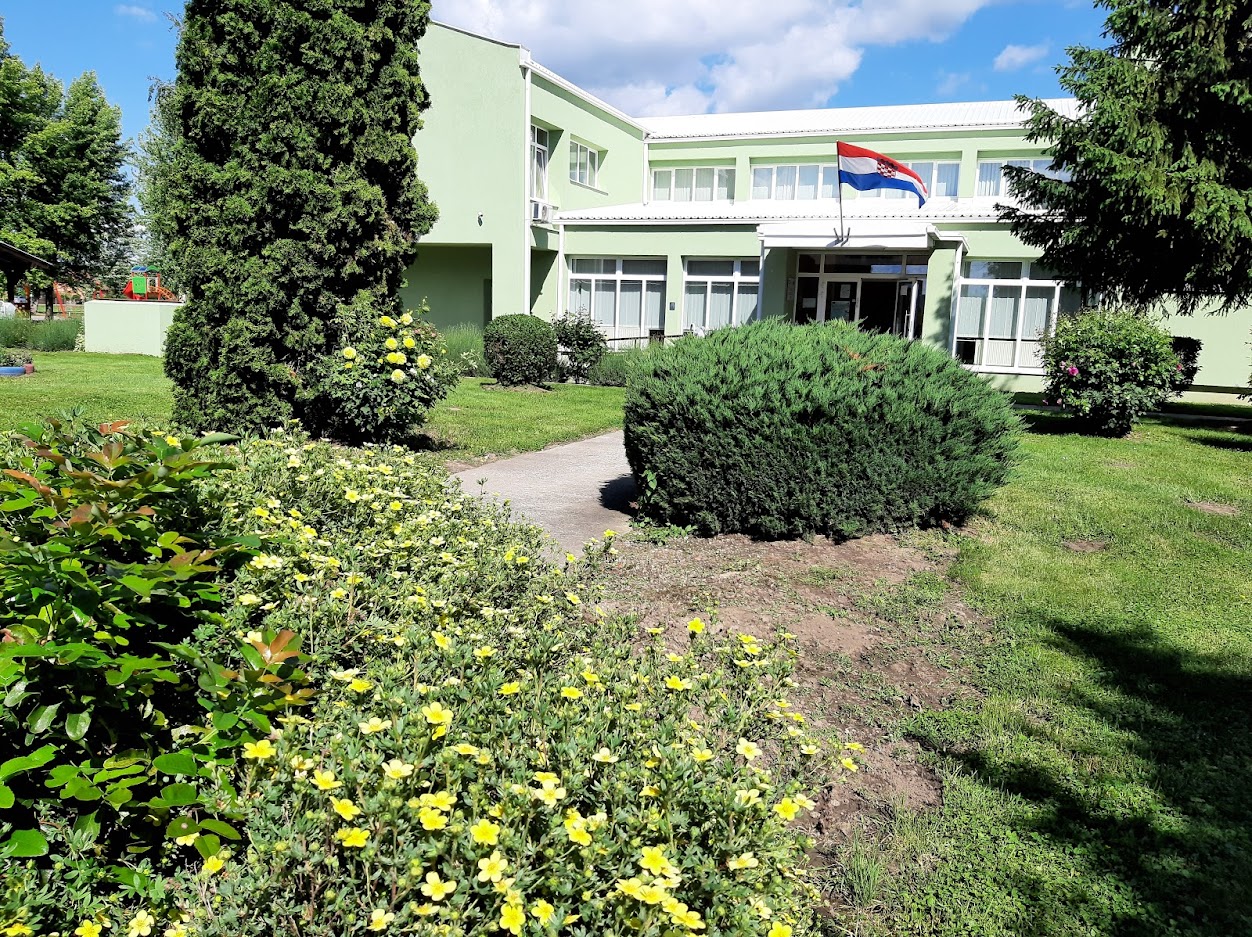                                                LASLOVO, 29. rujna 2022.OSNOVNI PODACI O ŠKOLI1. PODACI O UVJETIMA RADA1.1. Podaci o upisnom područjuObjekt Osnovne škole Laslovo nalazi se u mjestu Laslovo, Školska ulica 1. Školsko upisno područje obuhvaća naselja Laslovo i Palaču. Na početku školske godine u školu je upisano 81 učenik. 71 učenika je iz Laslova, 9 iz Palače i 1 učenik putnik iz Divoša. 1.2.  Unutrašnji školski prostoriUnutrašnji školski prostor sastoji se od osam učionica, kabineta za biologiju, kemiju i fiziku, informatičke učionice, školske knjižnice, športske dvorane sa svlačionicama i potrebnim sanitarijama, školske kuhinje, hola, zbornice i četiri uredske prostorije.                                                                                                             Četiri učionice se koriste za razrednu nastavu, a četiri učionice i kabinet bi-ke-fi za predmetnu nastavu. Nastava je  u višim razredima organizirana u specijaliziranim učionicama. Školsku knjižnicu, informatičku učionicu i športsku dvoranu koriste svi učenici škole. Sve učionice i kabineti opremljeni su potrebnim nastavnim sredstvima i pomagalima.Školska knjižnica je uređena i opremljena potrebnim namještajem te s dva računala s pripadajućim pisačem i skenerom, dok nabavka literature ovisi o financijskim mogućnostima škole. Ukupan fond knjiga u školskoj knjižnici je 4747  na hrvatskom i 1465 na mađarskom jeziku, a pretplaćeni smo na 4 dječja i 1 stručni časopis.Škola posjeduje ukupno 43 računala s priključkom na Internet. Od toga u informatičkoj učionici ima 14 računala za učenike i učitelja. Učionice predmetne nastave i  razredne nastave opremljene su  s 20 kompleta računala. U ostalim prostorima na raspolaganju je još 8 računala za potrebe učitelja, ravnatelja, tajnika, računovođe i stručne suradnike. Imamo i tri interaktivne ploče, jednu u informatičkoj učionici, drugu u učionici engleskog jezika i treću u učionici povijesti/geografije/glazbene kulture.Škola raspolaže s 28 laptopa za potrebe učitelja, stručnih suradnika, ravnateljice, tajnice i voditeljice računovodstva, 10 LCD projektora, 53 tableta za učenike i 1 tablet za učitelje,  TV prijemnik, 2 radio kasetofona sa CD playerom te jednom glazbenom linijom od 120 W, 2 digitalna fotoaparata, jednom digitalnom kamerom i 1 dron. Školska športska dvorana je opremljena sa svim potrebnim  spravama za vježbanje i ostalom opremom. Oznaka stanja opremljenosti do 50%..1, od 51-70%..2, od 71-100%..31.3. Školski okoliš Zelene površine se redovito održavaju i uređuju. U školskom voćnjaku će biti zasađene sadnice raznovrsnih voćaka. O održavanju i uređivanju voćnjaka brigu vode članovi učeničke zadruge i domar škole. U visokim gredicama pored voćnjaka posađeno je ljekovito i začinsko bilje, jagode i povrće.U školskom dvorištu postoje tri kvalitetna asfaltirana igrališta (rukometno, košarkaško, odbojkaško),  travnato nogometno igralište, atletska staza i jama za skok u dalj sa zaletištem. Pored igrališta su postavljene klupe za učenike, a oko zgrade koševi za otpatke.Igralište za mlađe učenike škola je uredila svojim sredstvima, a za održavanje brine domar.Parkirališta i betonirane staze su u dobrom stanju i redovito se održavaju, kao i ograda i staze oko školskog dvorišta.1.4. Nastavna sredstva i pomagala                                  Oznaka stanja opremljenosti do 50%..1, od 51-70%..2, od 71-100%..31.5. Knjižni fond škole1.6. Plan obnove i adaptacijeNeophodna bi nam bila izgradnja pomoćnog objekta – spremišta za strojeve i alat, te ograda oko prostora septičkih jama, ukoliko se ostvare sredstva od prodaje nekretnine u Palači (zgrada sa školskim stanovima). Objavljen je javni natječaj o prodaji ove nekretnine, ali nije bilo prijava. Planiramo daljnje ličenje i oslikavanje i unutrašnjih prostora škole prema financijskim mogućnostima.Također je zatražena suglasnost osnivača za prodaju zgrade (učiteljski stanovi) u Silašu, za čije korištenje nema zainteresiranih djelatnika škole.2. PODACI O IZVRŠITELJIMA POSLOVA I NJIHOVIM RADNIM ZADUŽENJIMA U          2020./ 2021. ŠKOLSKOJ GODINI Podaci o odgojno-obrazovnim radnicimaPodaci o učiteljima razredne nastavePodaci o učiteljima predmetne nastave2.1.3. Podaci o ravnatelju i stručnim suradnicimaPodaci o ostalim radnicima školeTjedna i godišnja zaduženja odgojno-obrazovnih radnika škole2.2.1. Tjedna i godišnja zaduženja učitelja razredne nastaveTjedna i godišnja zaduženja učitelja predmetne nastave Tjedna i godišnja zaduženja ravnatelja i stručnih suradnika školeTjedna i godišnja zaduženja ostalih radnika školePODACI O ORGANIZACIJI RADA Organizacija smjenaRedovita nastava se održava u jednoj smjeni (prijepodne) od 8,00 do 14,00 sati. Nakon drugog sata je veliki odmor u trajanju od 15 minuta, kada učenici dobivaju mliječni i kuhani obrok  u školskoj kuhinji. Sati izborne nastave, izvannastavnih aktivnosti, mađarskog i kulture za učenike viših razreda održavaju se u drugoj smjeni od 14,00 do 15,35 sati.PREDMETNE INFORMACIJE 2022./2023. školska godinaRASPORED INFORMACIJA RAZREDNIKA 2022./2023. školska godinaRaspored dežurstvaDežurni učitelji dežuraju u hodnicima i holu, a kad su učenici na otvorenom tada dežuraju  i oni tamo.GODIŠNJI KALENDAR RADA ŠKOLE ZA 2022./2023. ŠK. GOD.________________________________________________________________________________Mjesec   Nast.    Radni    Ukupno    Učen.    Blagdani             Objašnjenja i napomene               dani     dani          dana     odmori                                                                                                                                                                              5. IX. (Po)-Početak nastave                                                                                           1.-16.IX.- Održati 1. roditeljski sastanak                                                                                           IX.        20          2              22             2             -             28.IX. (Sr) – Sjednica RV i UV                                                                                             30.X.(Pe) – Sjednica VR i ŠO   X.          19          2              21            1              -   10.X.(Po)-Obilježavanje Svjetskog dana učitelja                                                                                                     (5.10.), nenastavni dan                                                                                     31.X.-1.XI.-Jesenski odmor učenika                                                                                          1.XI. (U)- Svi Sveti  - blagdan                                                                                                                                                                                   17.XI.(Č)- Sjednica RV i UV		  XI.         20           -             20            2             2          18.XI.(P) – Dan sjećanja na žrtve                                                                                                             Domovinskog rata – blagdan                                                                                          23.-24.XI.- Dani sjećanja na Laslovo 91.  XII.        17         4              21            4             1         23.XII.(P) -  Božićni priredba                                                                                        23.XII.(P) - Završetak nastave u I. polugod.                                                                                        24.XII.-7.I. Prvi dio zimskog odmora učenika                                                                                         25. i 26.XII. (N, Po)–Božić (blagdani)                                                                                                                                                                                                                                                                                                                                                                        28.XII.(Sr)-Sjednica RV, UV.               76         8              84            9            3            UKUPNO U PRVOM POLUGODIŠTU                                                                                                  1.I.(N)- Nova godina –blagdan                                                                                              I.          17          4              21            4             1                  6.I.(Pe)- Sveta Tri kralja – blagdan                                                                                         9.I.(Po)- Početak nastave u II. polugodištu                                                                                         9. – 13.- Održati 2.roditeljski sastanak._______________________________________________________________________________                                                                                            13.II.(Po) – Sjednica RV, UV.  II.           15         5             20             5              -              20.II.-24.II.- Drugi dio zimskog odmora                                                                                                          učenika.                                                                                                          27.II. (Po)– Početak nastave nakon odmora                                                                                                           učenika. III.           23         -            23             -                -                                                                                                        6.IV.(Č)-Sjednice RV, UV IV.         13          6             19             6               1          6.IV.- 14.IV.Proljetni odmor  učenika                                                                                                                                                                              9.IV.-10.IV. Uskrs,Uskrsni ponedj.- blagdan                                                                                                                                                                                17.IV.- 28.IV.-Održati 3.roditeljski sastanak                                                                                                          1.V.(Po)- Praznik rada - blagdan                                                                                           V.            19         2            21               1              2    18.V.(Č)– Spasovo-Dan župe (nenastavni dan)                                                                                             26.V.(Pe)– Dan škole                                                                                             30.V.(U)-Dan državnosti - blagdan                                                                                    _______________________________________________________________________________                                                                                                                                                                                                                                                                                         8.VI. (Č) - Tijelovo                                                21.VI. (Sr)- Završetak nastavne godine                                                                         VI.           14          6            20               6              2           21.VI. (Sr)- Sjednica RV i UV                                                 22.VI.(Č)-Dan antif.borbe u RH-blagdan                        26.VI.-30.VI. -Dopunski rad                                                                                           30.VI. (Pe) – Sjednica RV.______________________________________________________________________________                                                                                            3.VII. (Po) – Sjednica UV.                                                                                                                                                                                              3.VII.(Po) -   Ispraćaj uč. 8. rVII.          -           21             21             21               -        10.VII.(Po) – Početak god. odmora učitelja                                                                                                                                                                                                   ______________________________________________________________________________                                                                                                      5.VIII.(Su)–Dan pobjede - blagdanVIII.         -           22            22              22              1          15.VIII.(U)- Velika Gospa – blagdan                                                                                              23.VIII.(Sr)- Popravni ispiti                                                                                                                                                                              23.VIII. (Sr) - Sjednice RV.                                                                                              28.VIII.(Po) – Sjednica UV.                                                                                              31.VIII. (Č) – Sjednica VR i ŠO________________________________________________________________________________              101           66            167           66             7       UKUPNO U DRUGOM POLUGODIŠTU  ______________________________________________________________________________                177           73            252           76             8          SVEUKUPNO U ŠK. GOD. 2022./2023.3.3.  Podaci o broju učenika i razrednih odjela3.3.1. Primjereni oblik školovanja po razredima i oblicima rada4.  TJEDNI I GODIŠNJI BROJ SATI  PO RAZREDIMA I OBLICIMA ODGOJNO-     OBRAZOVNOG RADA                                               REDOVITA NASTAVA Nastavni                                                   Tjedni i godišnji broj sati predmet                 1.            2.            3.           4.            1.-4.             5.             6.            7.            8.            5.-8.           1.-8.Hrvatski j.        5(175)      5(175)    5(175)    5(175)        700           5(175)    5(175)     4(140)     4(140)       630           1330Likovna k.        1(35)       1(35)       1(35)      1(35)          140           1(35)      1(35)       1(35)       1(35)        140             280Glazbena k.       1(35)      1(35)       1(35)       1(35)         140           1(35)      1(35)       1(35)       1(35)        140             280Engleski j.         2(70)      2(70)       2(70)       2(70)         280           3(105)    3(105)     3(105)     3(105)      420             700Matematika      4(140)     4(140)    4(140)      4(140)       560           4(140)    4(140)     4(140)     4(140)      560           1120Priroda                  -             -              -               -               -            1,5(52,5)  2(70)          -               -           122,5          122,5Biologija               -             -              -               -               -                 -             -            2(70)       2(70)       140             140Kemija                  -             -              -                -              -                 -             -            2(70)       2(70)       140             140Fizika                    -             -              -                -              -                 -             -           2(70)        2(70)       140             140Prir.i društvo     2(70)      2(70)       2(70)       3(105)        315              -             -               -              -               -              315Povijest                 -             -              -                -              -              2(70)      2(70)       2(70)        2(70        280             280Geografija             -             -              -                -              -           1,5(52,5)   2(70)       2(70)        2(70)       262,5          262,5Tehnička k.           -            -               -                -              -              1(35)      1(35)       1(35)        1(35)       140             140Tjel.i zdr. k.      3(105)    3(105)     3(105)      2(70)         385           2(70)      2(70)       2(70)        2(70)       280              665Informatika                                                                                        2(70)       2(70)                                       140              140UKUPNO:         630         630          630          630         2520             840        875          910          910       3536           6056                                                             IZBORNI PREDMETIVjeronauk         2(70)       2(70)       2(70)        2(70)       280           2(70)       2(70)       2(70)        2(70)       280             560Njemački jez.                                                    2(70)         70           2(70)       2(70)       2(70)        2(70)       280             350Informatika       2(70)       2(70)       2(70)        2(70)       280                                           2(70)       2(70)        140             420  UKUPNO:         140          140           140          210        630             140         140          210          210         700            1330                                                       MAĐARSKI JEZIK (model C)  Redovita nast.  2(70)      2(70)       2(70)        2(70)        280           2(70)       2 (70)       2(70)       2(70)      280              560INA (njegov.mađ. kulture)    2(70)       2(70)      2(70)        2(70)        280           2(70)       2(70)        2(70)       2(70)       280              560  UKUPNO:    4(140)     4(140)     4(140)      4(140)       560          4(140)     4(140)      4(140)     4(140)      560            1120                              OSTALI OBLICI NEPOSREDNOG ODGOJNO-OBRAZOVNOG RADASat razrednika   1(35)      1(35)        1(35)        1(35)       140          1(35)       1(35)       1(35)        1(35)        140             280Dopunska nast. 1(35)      1(35)        1(35)        1(35)       140          1(35)       1(35)       1(35)        1(35)        140             280Dodatna nast.    1(35)     1(35)         1(35)        1(35)       140          1(35)       1(35)       1(35)        1(35)        140             280I N A                 1(35)     1(35)         1(35)        1(35)       140          1(35)       1(35)       1(35)        1(35)        140             280UKUPNO:         140       140            140           140         560           140          140         140          140           560           11204.1.    Mađarski jezik – model C                         Razred        Br.učenika        Br. grupa     Izvršitelj programa   Sati tjedno i godišnje                                1.                  3                            1           Angela Gerštmajer          2            70                                2.                  2                            1                 #            #                  2            70                                  3.                  8                            1                 #            #                  2            70                                                      4.                  5                            1                 #            #                  2            70                                5.                  6                            1                 #            #                  2            70                                    6.                  3                            1                  #           #                  2            70                                    7.                  5                            1                 #            #                  2            70                                8.                  3                            1                 #            #                  2            70                                                                                                                                                                                                                                                                                                                                 UKUPNO:           1.-8.               35                           8                                                  16          560 4.2.Broj učenika i skupina  za ostale oblike odgojno-obrazovnog radaBroj učenika uključenih u izbornu nastavu4.2.2. Tjedni i godišnji broj nastavnih sati  i skupina dopunske nastavePlanira se fleksibilno prema potrebama učenika pojedinih razreda koji će se tijekom školske godine mijenjati. Grupa se formira prema odredbama Pravilnika o broju učenika u redovitom i kombiniranom razrednom odjelu i odgojno-obrazovnoj skupini u osnovnoj školi.Dopunsku nastavu će realizirati:- Marija Galić u 1. razredu – HJ, Mat …..……………………………………………..1 sat tjedno- Ljiljana Roček u 2. razredu – HJ, Mat. ..…………………………………………..... 1 sat tjedno- Ružica Slam u 3. razredu – HJ, Mat ….........................................................................1 sat tjedno- Alisa Tunić  u 4. razredu – HJ, Mat…….…………………………………………… 1 sat tjednoUKUPNO od 1. – 4. razreda:                                                               4 sata tjedno ili 140 sati godišnje- Elvira Grančić 5.-8. razred – hrvatski jezik …………………………………….1 sat tjedno- Barbara Dadić Eđed 5.-8. razred – engleski jezik…………………...…………..1 sat tjedno- Svetlana Tomić 5.-8. razred – matematika……………………….……………...1 sat tjedno- Vedrana Majstorović 7. razred – kemija………………………………………...1 sat tjedno- Vedrana Majstorović 8.razred – kemija………………………………………....1 sat tjednoUKUPNO od 5. – 8. razreda :                                                             5 sati tjedno ili 175 sati godišnjeTijekom školske godine učenici će se uključivati u dopunsku nastavu prema potrebama. 4.2.3. Tjedni i godišnji broj nastavnih sati dodatne nastave     Dodatni rad je planiran s učenicima koji pokazuju poseban interes i sposobnosti za određeno područje,   a realizirat će se u okviru redovnog tjednog zaduženja učitelja. Zbog epidemioloških mjera rad u dodatnoj nastavi, koja uključuje skupinu učenika iz različitih razreda,  realizira se izmjenično po razredima uživo ili na daljinu.Naziv programa         Razred    Broj učenika    Broj skupina              Izvršitelj                     Broj sati                                                                                                                                          tjedno    godišnjePriroda i društvo                1.                 6                        1               Marija Galić                   1             35_____________________________________________________________________________________Lutkari                               2.                  6                       1               Ljiljana Roček                1             35_____________________________________________________________________________________Scensko-recitatorska          3.                 8                       1               Ružica Slam                    1             35_____________________________________________________________________________________Priroda i društvo                4.                 2                        1               Alisa Tunić                     1             35_____________________________________________________________________________________ Napredeni Englezi          1.-4.              10                       1            Barbara Dadić Eđed          1             35_____________________________________________________________________________________      Ukupno                         1.– 4.              32                     5                                                        5             175Mrežne stranice              5.-8.                7                       1                  Lea Putnik                     2            70Povijest                           5.-8.              17                       1                 Mirela Mašić                  1            35UKUPNO:                   5.– 8.              27                      2                                                        2            70 UKUPNO:                   1.-8.               59                       7                                                        7           245Potrebno je planirati i moguću akceleraciju učenika.4.2.4. Obuka plivanjaRealizira se u skladu s mogućnostima i planiranim sredstvima osnivača.Uključenost učenika u izvannastavne aktivnosti  Naziv aktivnosti           Razred       Br. učenika                    Voditelj                          Broj sati                                                                                                                                   tjedno      godišnje Domaćinstvo                 1.-4.               9                         Marija Galić                           1               35 Sportska                             2.             12                         Ljiljana Roček                       1                35 Graničari                            3.             12                         Ružica Slam                          1                35 Ritmička                            4.               8                         Alisa Tunić                            1                35 Njemački kroz igru         1.-3.              9                         Maja Vadas                           2                70 Pjevački zbor                  5.-7.              9                         Marina Jonjić                        1                35 Orkestar                          5.-7.              7                         Marina Jonjić                        1                35 Multikulti ambasadori    5.-8.             18                        Barbara Dadić Eđed              1                35  Njegov.mađ.kult             1.-4.             12                        Angela Gerštmajer                2                70 Njegov.mađ.kult             5.-8.               6                        Angela Gerštmajer                2                70 Digitalni alati                     4.              12                        Lea Putnik                             2                70 Literarno-scenska             5.-8.           10                        Elvira Grančić                       1                 35 ŠSK Vuka                        1.-8.            23                        Stjepan Loinjak                     2                70 Geografi                           5.-8.            10                        Katarina Bešlić                     1                 35 Učenička zadruga            2.- 8.           74                        Vedrana Majstorović             2                705. PLANOVI RADA RAVNATELJA, ODGOJNO-OBRAZOVNIH I OSTALIH RADNIKA5.1. Plan rada ravnatelja                                                                                                                  ravnateljica: Silvija Bocka, prof.5.2. Plan rada stručnog suradnika pedagoga                                                                                                                                                       Stručna suradnica pedagoginja škole: Matija Suratlić 5.3. Plan rada stručnog suradnika knjižničara                                                                Stručni suradnik školski knjižničar: Gordana Bilić5.4. Plan rada tajništva i računovodstvene financijske službe       5.4.1. Plan rada tajnika    Normativno-pravni posloviizrada normativnih akata, ugovora, rješenja i odlukapraćenje i provođenje propisa.     Kadrovski posloviposlovi vezani za zasnivanje i prestanak radnog odnosa,vođenje evidencije o radnicima,prijave i odjave radnika i članova njihovih obitelji službama zdravstvenog i mirovinskog osiguranja,izrada rješenja o korištenju godišnjeg odmora radnika i vođenje kontrole,vođenje ostalih evidencija o radnicima.     Opći i administrativno-analitički poslovirad sa strankama,suradnja s tijelima upravljanja i radnim tijelima škole te s nadležnim ministarstvima, uredimadržavne uprave, jedinicama lokalne i područne (regionalne) samouprave,sudjeluje u pripremi sjednica i vodi dokumentaciju školskog odbora,vodi evidenciju o radnom vremenu administrativno-tehničkih i pomoćnih radnika,obavlja i dodatne poslove koji proizlaze iz programa, projekata i aktivnosti koji se financiraju iz proračuna jedinica lokalne i područne (regionalne) samouprave,obavlja i ostale administrativne poslove koji proizlaze iz godišnjeg plana i programa rada škole i drugih propisa,      -    vodi evidenciju podataka o učenicima,      -    obrađuje podatke u elektronskoj matici (administrator imenika),      -    arhivira podatke o učenicima i radnicima,      -    ažurira podatke o radnicima,      -    izdaje javne isprave,      -    obavlja poslove vezane uz unos podataka o radnicima u E-matici (e-Matica, CARNet, Registar            zaposlenika u javnim službama),priprema podatke vezano uz vanjsko vrednovanje,prima, razvrstava, urudžbira, otprema i arhivira poštupriprema potrebne dokumenatacije za projekte.       5.4.2.  Plan rada voditelja  računovodstvaorganizira i vodi računovodstvene i knjigovodstvene poslove škole,u suradnji s ravnateljem, izrađuje prijedlog financijskog plana po programima i izvorima       financiranja te prati njihovo izvršavanje,vodi poslovne knjige u skladu s propisima,kontrolira obračune i isplate putnih naloga,sastavlja godišnje i periodične financijske te statističke izvještaje,priprema operativna izvješća i analize za školski odbor i ravnatelja škole te za jedinice lokalne i područne (regionalne) samouprave,priprema godišnji popis imovine, obveza i potraživanja, knjiži inventurne razlike i otpis vrijednosti,surađuje s nadležnim ministarstvima, uredima državne uprave, jedinicama lokalne i područne (regionalne) samouprave, službama mirovinskog i zdravstvenog osiguranja, poreznim uredima,usklađuje stanja s poslovnim partnerima,obavlja poslove vezane uz uspostavu i razvoj sustava financijskog upravljanja i kontrole (FMC),obavlja i dodatne računovodstvene, financijske i knjigovodstvene poslove koji proizlaze iz programa, projekata i aktivnosti koji se financiraju iz proračuna jedinica lokalne i područne (regionalne) samouprave,obavlja i ostale računovodstvene, financijske, i knjigovodstvene poslove koji proizlaze iz       godišnjeg plana i programa rada škole i drugih propisa,obračunava isplate i naknade plaća u skladu s posebnim propisima,obračunava isplate po ugovorima o djelu vanjskim suradnicima,obračunava isplate članovima povjerenstava,evidentira i izrađuje ulazne i izlazne fakture,radi blagajničke poslove te obavlja ostale poslove koji proizlaze iz godišnjeg plana i programarada škole i drugih propisa,radi računovodstvene poslove oko realizacije projekata.5.5. Plan rada školskog liječnikaPrvi razred: Razgovor sa razrednikom o prilagodbi učenika na školu, zdravstveni odgoj učenika: Higijena zubi (provodi se u školi)Treći razred: mjerenje tjelesne visine i težine, kontrola vida i vida na boju, mjerenje tlaka i pulsa, zdravstveni odgoj učenika: Prehrana (provodi se u školi)Peti razred: sistematski pregled (provodi se ambulanti), zdravstveni odgoj učenika: Pubertet (provodi se u školi)Šesti razred: mjerenje tjelesne visine i težine te pregled kralježnice (provodi se u školi)Sedmi razred: pregled sluha (provodi se u školi)Osmi razred: sistematski pregled, cijepljenje protiv difterije i tetanusa i dječje paralize, profesionalna orijentacijazdravstveni odgoj roditelja: dobrovoljno i besplatno cijepljenje protiv HPV virusa (provodi se u ambulanti) ŠKOLSKA I ADOLESCENTNA MEDICINAAktivnosti koje provodimo:• Sistematski pregledi, probiri, individualni namjenski i drugi preventivni pregledi• Cijepljenje i docjepljivanje prema redovitom programu• Savjetovanje u ordinaciji za djecu, roditelje, staratelje i djelatnike škole• Zdravstveno-odgojne aktivnosti u skladu s nastavnim planom i programom• Skrb o djeci za koju je potrebno utvrditi potrebu primjerenog oblika školovanja, kao i o svoj djeci s kroničnim bolestima kojima je potrebna posebna zaštita u školi• Profesionalno usmjeravanje pri odabiru srednjoškolskog i studentskog obrazovanja• Prilagodba nastave ili pošteda na satovima tjelesne zdravstvene kulture zbog zdravstvenih poteškoća• Osiguravamo posebna savjetovališta za probleme prehrane, teškoće učenja i prilagodbe i reproduktivno zdravljeGlavni ciljevi postojanja ove službe:• rano uočavanje poremećaja zdravlja među školskom populacijom• rano uočavanje društveno neprihvatljivog ponašanja: socijalna delikvencija• primarna prevencija najvažnijih ovisnosti : pušenje-alkoholizam-droga• rano otkrivanje problema vezanih uz učenje i prilagodbe na školu• rano uočavanje i prepoznavanje rizičnih navika u životu i rizičnog ponašanja učenika• usvajanje stavova i navika zdravog načina života učenika• razvijanje osobne odgovornosti za vlastito zdravlje i zdravlje drugih ljudi TIM ŠKOLSKE I ADOLESCENTE MEDICINE:LIJEČNIK: Vesna Buljan, dr. med. spec. školske i adolescente medicineMED. SESTRA:Mirela Karšić, dipl.med.techn.adresa: Drinska 8, Osijek (soba 35), telefon: 225-751, email: skolskatim1.osijek@gmail.com5.6. Plan rada razrednikaPoslovi razrednika se ostvaruju u:neposrednom odgojno-obrazovnom radu s učenicima,posrednom radu s roditeljima, stručnim suradnicima, učiteljima razrednog vijeća i u ostalim poslovima koji proizlaze iz neposrednog odgojno-obrazovnog rada.Razrednici će na početku školske godine ustrojiti pedagošku dokumentaciju za svoj razredni odjel i  upisati sve potrebne podatke u e Dnevnik.Putem tajništva škole zatražit će prijepis ocjena za novopridošle učenike i upisati ih u matičnu knjigu,registar i E-maticu. Pregledati jesu li svi učitelji upisali tražene podatke u e Dnevnik.Do 30. rujna 2021. unijet će sve podatke o razrednom odjelu i učenicima u E-maticu i e Dnevnik.Tijekom školske godine vršit će kontrolu :- upisa održanih nastavnih sati u e Dnevniku- upisa svih realizacija- vrši li se ocjenjivanje učenika u skladu s Pravilnikom.Pratiti i pravovremeno evidentirati :- zdravstvenu i socijalnu zaštitu- kulturnu i društvenu djelatnost- nazočnost roditeljskim sastancima i pojedinačnim razgovorima- suradnju s roditeljima i ostalim odgojnim čimbenicima- zapisnike sa sjednica razrednih vijeća i roditeljskih sastanaka.Razrednici će :- pratiti rad učenika svoga odjela i skrbiti o njima- ispunjavati i supotpisivati razrednu dokumentaciju- pripremati i voditi sjednice Razrednog vijeća i podnositi izvješća o radu odjela- redovito održavati suradnju s roditeljima i izvješćivati ih o uspjehu i ponašanju učenika- predlagati pedagoške mjere u skladu s Pravilnikom- utvrditi ocjenu iz vladanja učenika na kraju školske godine- organizirati potrebnu pomoć učenicima i roditeljima pri elektronskoj prijavi za upis u srednju školu- organizirati izlete za svoj razredni odjel- uredno voditi svu razrednu dokumentaciju, e Dnevnik i E-maticu.  Plan roditeljskih sastanaka1. roditeljski sastanak održati u tjednima   5. – 16. rujna 2022.2. roditeljski sastanak održati u tjednu       9. –  13. siječnja 2022.3. roditeljski sastanak  održati u tjednima     17. – 28. travnja  2023. Roditeljski sastanci će se organizirati prema uputama o mogućim epidemiološkim mjerama.6. PLAN RADA ŠKOLSKOG ODBORA I STRUČNIH TIJELA6.1. Plan rada Školskog odboraŠkolski odbor je organ upravljanja školom. Sastav i djelokrug rada Školskog odbora utvrđeni su Zakonom  o odgoju i obrazovanju u osnovnoj i srednjoj školi te Statutom škole.Osnovne zadaće Školskog odbora su da: - utvrđuje prijedlog Statuta te uz prethodnu suglasnost osnivača donosi Statut,- donosi opće akte na prijedlog ravnatelja,- donosi Školski kurikulum,- donosi Godišnji plan i program rada i nadzire njegovo izvršavanje,- imenuje ravnatelja uz suglasnost ministra i razrješava ravnatelja pod uvjetima   utvrđenim zakonskim propisima,- određuje zamjenika ravnatelja u slučaju privremene spriječenosti ravnatelja u    skladu sa zakonom i ovim Statutom,- donosi financijski plan, polugodišnji i godišnji obračun na prijedlog ravnatelja, - odlučuje o uporabi dobiti u skladu sa zakonom i ovim Statutom,- odlučuje samostalno o stjecanju, opterećivanju ili otuđivanju imovine čija je     vrijednost od 100.000,00 do 200.000,00 kuna,- odlučuje uz suglasnost osnivača o stjecanju, opterećivanju ili otuđivanju   imovine čija je vrijednost veća od 200.000,00 kuna,- odlučuje uz suglasnost osnivača o stjecanju, opterećivanju ili otuđivanju   nekretnina bez obzira na vrijednost,- utvrđuje cijenu korištenja školskih prostora za povremene i privremene  korisnike,- utvrđuje cijenu školske kuhinje,- predlaže osnivaču promjenu naziva i sjedišta škole,- predlaže osnivaču promjenu djelatnosti škole,- predlaže ravnatelju mjere poslovne politike škole,- razmatra rezultate  odgojno-obrazovnog rada,- na prijedlog ravnatelja donosi odluku o upućivanju radnika na liječnički   pregled kod ovlaštenog izabranog doktora specijaliste medicine rada radi  utvrđivanja radne sposobnosti,- odlučuje o zahtjevima radnika za zaštitu prava iz radnog odnosa,- odlučuje o žalbama protiv rješenja školskih tijela donesenih na osnovi javnih   ovlasti, osim kada je zakonom ili podzakonskim aktom određeno drugačije,- osniva učeničke klubove i udruge,- razmatra predstavke i prijedloge građana u svezi s radom škole i- obavlja i druge poslove određene propisima, ovim Statutom i drugim općim    aktima škole.  Članovi Školskog odbora – šk. god. 2021./2022.   Iz reda učitelja i                                                    Osnivač imenovao           Iz reda zaposlenika        stručnih suradnika:        Iz reda roditelja:               samostalno:                          škole:   1.Barbara Dadić Eđed       1. Ivica Deže                1. Ljubica Kukučka             1. Alisa Tunić   2.Lea Putnik                                                           2. Damir Matković                                                                                   3. Mirko MilasŠkolski odbor će raditi  na sjednicama prema potrebi.6.2. Plan rada Učiteljskog vijeća      1.   sjednica – 28. rujna 2022.            SADRŽAJ:   - Plan i program rada Stručnih aktiva u šk.god. 2022./2023.                                  - Prijedlog Godišnjeg plana i programa rada škole za 2022./2023. šk. god.                                   -Prijedlog Školskog kurikuluma za 2022./2023.                                   - Plan izleta, terenske nastave, Škole u prirodi.                                  - Obilježavanje Svjetskog dana učitelja (5. listopada).                                  - Obilježavanje Dana zahvalnosti za plodove zemlje – Dani kruha  i Dječjeg tjedna.                                   - Prezentacija izvanučioničke nastave – Posjet Baranji, Angela Gerštmajer.                                   - Izbor predstavnika učitelja za člana Školskog odbora umjesto Zdravke Milošić.2. sjednica – 17. studeni 2022.SADRŽAJ :  - Analiza uspjeha u učenju i vladanju učenika. - Rad u izbornoj,dodatnoj,dopunskoj nastavi i INA   -Sjećanje na Vukovar i Laslovo 1991.  - Planiranje predbožićnih aktivnosti i priredbe. - Obavijesti, pitanja i prijedlozi.                                  - Stručno predavanje za učitelje.       3. sjednica –28. prosinca 2022.SADRŽAJ : - Izvješće o postignutim rezultatima na kraju I. polugodišta.                    - Odluke o primjeni pedagoških mjera (iz nadležnosti UV).                     - Plan aktivnosti djelatnika za vrijeme zimskog odmora učenika.                     -Plan aktivnosti u drugom polugodištu.                                - Stručno predavanje za učitelje.  4. sjednica –13. veljače 2023.SADRŽAJ : - Analiza uspjeha učenika u učenju i vladanju.                      - Plan realizacije  izleta učenika.                      - Plan realizacije i program ŠKOLE U PRIRODI                          (za učenike 4. razreda).                     -  Upis učenika u prvi razred; imenovanje povjerenstva.5. sjednica –6. travnja 2023.SADRŽAJ : - Analiza uspjeha učenika u učenju i vladanju.                     - Odluke o primjeni pedagoških mjera (iz nadležnosti UV).                      -  Pripreme i zaduženja za Dan škole (26. svibnja).                                  - Stručno predavanje za učitelje.    6. sjednica –  21. lipnja 2023.            SADRŽAJ:  - Izvješće o uspjehu učenika u učenju i vladanju na kraju nastavne godine.                     - Donošenje odluka o pedagoškim mjerama za učenike.                                 - Raspored dopunskog rada za učenike s negativnim ocjenama.                                 -  Izvješće o realizaciji terenske nastave učenika 1.-4. razreda.                                 -  Izvješće o realizaciji terenske nastave učenika 5.-8. razreda.                                 - Izvješće o realizaciji Škole u prirodi 4. razreda.                                                                                       - Svečani ispraćaj učenika 8. razreda.                     - Podjela svjedodžbi učenicima.                     - Pregled pedagoške dokumentacije i e-Dnevnika.                     - Raspored korištenja godišnjih odmora učitelja.7.  sjednica –  3. srpnja  2023.SADRŽAJ: -  Izvješće o uspjehu učenika nakon dopunskog rada.                    - Raspored popravnih ispita u kolovozu.                    -Imenovanje povjerenstva za popravne ispite.                    - Izvješće o provedenom upisu u prvi razred.                                - Pravilnik o kalendaru rada za šk. god. 2023./2024.                                - Prijedlog zaduženja učitelja u 2023./2024. šk. godini.                                -  Stručno predavanje za učitelje.       8.   sjednica – 28. kolovoza  2023.SADRŽAJ :  - Izvješće o uspjehu učenika nakon popravnih ispita.                     - Realizacija stručnog usavršavanja učitelja.                                 - Izvješće o pregledu pedagoške dokumentacije i e-Dnevnika.                     - Izvješće o ostvarivanju Godišnjeg plana i programa rada u šk.god. 2022./2023.                                 -  Organizacija rada i zaduženja učitelja u šk. god. 2023./2024.                                 -  Prijedlozi za izradu Školskog kurikuluma za šk. god. 2023./2024.                     -  Organiziranje dočeka prvaša.       6.3. Plan rada Razrednog vijeća1.   sjednica – 28. rujna 2022.SADRŽAJ : - Podaci o razrednom odjelu.                     - Ustroj pedagoške dokumentacije.                     - Uključenost učenika u izbornu, dodatnu, dopunsku nastavu, INA i IŠA.                                               sjednica – 17. studenog 2022. SADRŽAJ : - Analiza uspjeha učenika u učenju i vladanju.                     - Rad u izbornoj, dodatnoj, dopunskoj nastavi, INA i IŠA.                     - Obilježavanje Dana sjećanja na Vukovar i Laslovo 1991.sjednica – 28. prosinca 2022. SADRŽAJ : - Realizacija nastavnih planova i programa u I. polugodištu.                     - Analiza postignuća učenika na kraju I. polugodišta.                     - Odluke o primjeni pedagoških mjera (iz nadležnosti RV).sjednica – 13.veljače 2023. SADRŽAJ : - Analiza odgojno-obrazovnog rada i uspjeha učenika.                      -Radionice za vrijeme zimskog odmora učenika.sjednica – 6. travnja 2023. SADRŽAJ : - Realizacija nastavnih planova i programa u I. polugodištu.                     - Analiza postignuća učenika na kraju I. polugodišta.                     - Odluke o primjeni pedagoških mjera (iz nadležnosti RV).sjednica – 21. lipnja 2023.SADRŽAJ : - Realizacija nastavnih planova i programa na kraju nast.god. i ostvareni fond                       sati po programima.                     - Utvrđivanje uspjeha učenika u učenju i vladanju.                     - Odluke o primjeni pedagoških mjera (iz nadležnosti RV).sjednica – 30.lipnja 2023.SADRŽAJ: - Utvrđivanje uspjeha učenika nakon dopunskog rada.sjednica – 23. kolovoza 2023.SADRŽAJ: - Utvrđivanje uspjeha učenika nakon  popravnih ispita.6.4. Plan rada Vijeća roditeljaS ciljem ostvarivanja zadaća osnovnog školstva, povezivanja škole s društvenom sredinom i ostvarivanja interesa učenika, u školi se ustrojava Vijeće roditelja. Sačinjavaju ga po jedan predstavnik roditelja svakog razrednog odjela.Vijeće roditelja raspravlja o pitanjima značajnim za život i rad škole te daje mišljenja i prijedloge:u svezi s prijedlogom i realizacijom Školskog kurikuluma i Godišnjeg plana i programa rada,predlaže svog člana Školskog odborau svezi s radnim vremenom škole, početkom i završetkom nastave te drugim oblicima odgojno-obrazovnog rada,u svezi s organiziranjem izleta, ekskurzija, športskih natjecanja i kulturnih manifestacija,u svezi s vladanjem i ponašanjem učenika u školi i izvan nje,u svezi s osnivanjem i djelatnosti učeničkih udruga te sudjelovanjem učenika u njihovu radu,u svezi s pritužbama na obrazovni rad,u svezi s unapređenjem obrazovnog rada, uspjehom učenika u obrazovnom radu, izvanškolskim i izvannastavnim aktivnostima teobavlja druge poslove prema odredbama ovoga statuta i drugih općih akata škole.       Vijeće roditelja raspravlja o prijedlogu Kućnog reda i Etičkog kodeksa neposrednih   nositelja odgojno-obrazovne djelatnosti.Članovi Vijeća roditelja u šk. godini 2022./2023.              1.  Zorica Andrijašević 	              5.  Manuela Ivanišić              2.  Ivana Dragičević                            6.  Đurđica Radanović              3.  Valentina Babić                             7.  Valerija Pardon              4.  Ivica Deže                                      8.  Svjetlana PušeljićRad Vijeća roditelja odvija se na sjednicama, tijekom godine prema potrebi, a obvezno na početku i na kraju školske godine.6.5. Plan rada Vijeća učenikaPo jedan predstavnik svakog razrednog odjela ulazi u sastav Vijeća učenika škole.Članovi Vijeća učenika između sebe biraju predsjednika Vijeća.Vijeće učenika:priprema i daje prijedloge tijelima škole o pitanjima važnim za učenike, njihov rad i rezultate u obrazovanju,predlaže osnivanje učeničkih klubova i udruga,predlaže mjere poboljšanja uvjeta rada u školi,raspravlja o prijedlogu Kućnog reda i Etičkog kodeksa neposrednih nositelja odgojno-obrazovne djelatnosti,pomaže učenicima u izvršenju školskih i izvanškolskih obveza,skrbi o socijalnoj i zdravstvenoj zaštiti učenika,obavlja druge poslove u skladu sa zakonom, ovim Statutom i drugim općim aktima.Vijeće učenika radi na sjednicama prema potrebi.   Članovi Vijeća učenika u šk. godini 2022./2023.Erick Lajdes                                    5. Šimun PintarićLuka Poletar                                    6. Petra TurčićNoa Eđed                                         7. Mihaela OrečGabrijel Pardon                                8. Lana Pušeljić7. PLAN STRUČNOG OSPOSOBLJAVANJA I USAVRŠAVANJA Rad aktiva školaSvrha stručnog aktiva je organizirano okupljanje i neposredno sudjelovanje učitelja srodnih skupina predmeta radi zajedničkog rada na unapređenju odgojno-obrazovnog rada i vlastitog stručnog usavršavanja kroz upoznavanje s didaktičko-metodičkim inovacijama, praćenje stručne literature i tiska, razmjene informacija sa sudjelovanja na stručnim skupovima organiziranim od strane škole ili Ministarstva prosvjete, odnosno županije. Aktivno sudjelovanje u radu stručnog aktiva vrlo važna stavka učiteljevog stručnog usavršavanja, budući da se radi o skupu učitelja istih ili srodnih zahtjeva stručnog usavršavanja konkretnije vezanih za odgojno područje. Stručni aktiv ima svog voditelja koji surađuje s ravnateljicom i stručnim suradnicima škole. Evidencije o redovitom sudjelovanju u radu stručnih aktiva vodi voditelj aktiva. Na svakoj sjednici određuje se zapisničar, abecednim redom. Zapisnike čuva voditelj aktiva te ih na kraju školske godine predaje ravnateljici škole. Djelatnost aktiva odvija se na nekoliko razina. To su poslovi vezani za struku, pedagoška razina, didaktičko-metodička problematika, nastava te održavanje nastavne opreme.Program rada stručnog aktiva razredne nastaveu školskoj 2022./2023. godiniČlanovi aktiva učiteljice razredne nastave:Ružica SlamAlisa Tunić - voditeljicaLjiljana RočekMarija GalićIzbor voditelja Aktiva razredne nastaveVođenje zapisnika na sjednicama Aktiva razredne nastaveStručno usavršavanje na sjednicama Aktiva razredne nastaveMeđurazredna suradnja u zajedničkim aktivnostima (projekti, terenska nastava, integrirani dani, priredbe i svečanosti u školi i sl.) tijekom školske godineSuradnja sa školskom knjižničarkomSuradnja sa školskom pedagoginjomSuradnja s roditeljimaSuradnja s lokalnom zajednicomVremenik održavanja triju sjednica Aktiva razredne nastaveStručno usavršavanje na Županijskim stručnim vijećima učitelja razredne nastaveStručno usavršavanje na Međužupanijskim stručnim skupovima razredne nastaveProgram rada stručnog aktiva prirodoslovno-matematičke skupine predmetau školskoj 2022./2023. godiniČlanovi aktiva :Matematika, Fizika: Svetlana Tomić – voditeljicaKemija, Biologija, Priroda: Vedrana MajstorovićGeografija: Katarina BešlićInformatika: Lea PutnikTjelesna i zdravstvena kultura: Stjepan LoinjakProgram rada stručnog aktiva odgojne skupine predmetau školskoj 2022./2023. godiniČlanovi aktiva :Glazbena kultura: Marina JonjićTehnička kultura: Zoran SvorenLikovna kultura: Lidija BenakovićVjeronauk: Stella Pavošević (voditeljica), Attila Kettos, Dragoslav ŠalajićProgram rada stručnog aktiva društvene skupine predmetau šk. g. 2022./2023.Članovi:Hrvatski jezik: Elvira GrančićEngleski jezik: Barbara Dadić Eđed (voditeljica)Njemački jezik: Maja VadasMađarski jezik: Angela GerštmajerPovijest: Mirela MašićStručno usavršava u školi i i izvan škole   Svi djelatnici škole će se redovito usavršavati u svom djelokrugu kroz osposobljavanja, stručna predavanja i usavršavanja u školi i izvan nje.   Učitelji i stručni suradnici škole će se usavršavati u školi na svojim aktivima i na učiteljskim vijećima, slušat će online predavanja i sudjelovati na videokonferencijama. Izvan škole će sudjelovati u radu županijskih stručnih vijeća i stručnih skupova u organizaciji Agencije za odgoj i obrazovanje (prema Katalogu stručnih skupova), a neobvezno će sudjelovati  na skupovima koje organiziraju različite udruge ili nakladničke kuće.   Zaposlenici škole se usavršavaju putem različitih projekata ( Erasmus + KA1 i KA2) kako bi unaprijedili rad škole.8.  PODACI O OSTALIM AKTIVNOSTIMA U FUNKCIJI ODGOJNO-OBRAZOVNOG      RADA I POSLOVANJA ŠKOLSKE USTANOVE        8.  1.     Estetsko i ekološko uređenje životne i radne sredine       Svi odjeli od 1. do 8. razreda će zajedno sa svojim razrednicima voditi stalnu brigu o estetskom i ekološkom uređenju životne i radne sredine,  ozelenjavanjem unutrašnjih i vanjskih prostora škole, uređivanjem okoliša, prigodnim uređivanjem panoa u učionicama i holu škole.                  Zadaci                                                   Izvršitelji                                    Vrijeme1. Uređenje panoa u učionicama              Razrednici,učenici                               Tijekom šk. godine                                                                  predmetni učitelji.2. Prigodno uređivanje panoa u holu        Učiteljica likovne kulture i                  Tijekom šk.godine                                i hodnicima.                                          estetsko uređenje Lidija Benaković                                                                   Maarski.jezik – Angela Gerštmajer                                                                   Hrvatski jezik – Elvira Grančić                                                                   Povijest – Mirela Mašić                                                                   Geografija – Katarina Bešlić                                                                                                  Vjeronauk – Stella Pavošević,                                                                    Attila Kettos, Dragoslav Šalajić                                                                   Školska knjižničarka – Gordana Bilić                                                                   Razrednici i učenici3.Stalna briga o održavanju cvijeća                                                                                                                          i zelenila u učionicama                           Razrednici,učenici                                 Tijekom šk. godine4. Održavanje i briga o zelenilu u    zajedničkim unutrašnjim prostorima      Spremačice, učenička zadruga               Tijekom šk. godine5. Uređenje okoliša škole,                           Učenici 1. – 8. razreda, svi djelatnici      ozelenjavanje – sadnja sadnica            Učenička zadruga – Vedrana Majstorović     X. – XI. mjesec                                                                                                                                                                                                                                  drveća i ukrasnog grmlja,                                                                                              III.-IV. mjesec    uređivanje cvjetnih gredica                     6. Uređivanje i održavanje školskog          Domar     voćnjaka i obradivih površina.              Učenička zadruga – Vedrana Majstorović                                                                    Vanjski suradnici-roditelji učenika          Tijekom šk. god.7. Uređenje atrija škole                               Domar škole, spremačice                         Tijekom šk. god.8. Košenje trave u školskom dvorištu,    održavanje kanala i staza,sakupljanje    otpada,održavanje športskih terena               Domar škole                                     Tijekom šk. god.9. Svakodnevno voditi brigu o higijeni                                                                                                               učionica i drugih prostora u školi i         Spremačice, domar                               Tijekom šk. god.      oko nje.Dežurni učitelji i ostali  djelatnici vode brigu o redu i disciplini pri ulasku i izlasku iz škole te za vrijeme učeničkih odmora.    8.  2.       Priredbe, manifestacije, obilježavanja i izvanučionička nastava   Školska godina 2022./2023. će se realizirati prema trenutnoj epidemiološkoj situaciji, mjerama koje preporuči HZJZ i uputama Ministarstva znanosti i obrazovanja, stoga je smanjen broj planiranih priredbi i manifestacija. Obilježavanja značajnijih datuma će biti u razrednim odjelima. Izvanučionička nastava se planira, no realizacija će biti prema uputama u određenom  trenutku. Manifestacije, obilježavanja, integrirani dani i priredbe   RUJAN- Doček učenika 1. razreda.- Obilježavanje Hrvatskog olimpijskog dana – sportska natjecanja na satima TZK.- Obilježavanje Međunarodnog dana mira.- Obilježavanje Međunarodni dan pismenosti- Obilježavanje Europskog dana jezika- Nacionalni kviz za poticanje čitanja: Nije lako kad si mlad    LISTOPAD– Obilježavanje Svjetskog dana učitelja. – Obilježavanje Dana kruha; Dana zahvalnosti plodovima zemlje; Dana jabuka.- Obilježavanje Međunarodnog dana djeteta i Dječjeg tjedna.- Aktivnosti u sklopu Dana Erasmusa.- Hrvatska himna – integrirana nastava.- Maraton čitanja – Minuta za čitanje Generacija K.- Aktivnosti u sklopu Europskog tjedna programiranja.– Organiziranje aktivnosti u knjižnici i na satima hrvatskog jezika za Međunarodni dan školskih    knjižnica i Mjesec hrvatske knjige (Ajmo se hrvati s knjigama).-Aktivnosti u sklopu nacionalnog projekta „Mama, budi zdrava – ružičasti  listopad“.- Stemerica- radionice.   STUDENI      - Blagdan RH –Svi svetih.- Blagdan RH – Dan sjećanja na Vukovar.– Dan sjećanja na Laslovo 1991.  - Prigodno obilježavanje na satima razrednika, uređenje panoa u  učionicama i holu, komemoracija i polaganje vijenaca u Parku hrvatskih branitelja. - Postavljanje edukacijskog panoa u holu – Mjesec borbe protiv ovisnosti.- Međunarodno natjecanje iz informatike Dabar.- Aktivnosti u sklopu obilježavanja Hrvatskog narodnog preporoda (nod listopada do   PROSINAC– Integrirani nastavni dan Ususret Božiću.-Aktivnosti u sklopu Tjedna računalne znanosti – Sat kodiranja.– Sveti Nikola– obilježiti prigodnim sadržajima.– Školski medni dan iz hrvatskih pčelinjaka.– Božićna priredba – organizirati prema epidemiološkim mjerama.   SIJEČANJ-Nova godina – blagdan RH.-Sveta tri kralja – blagdan RH.                             – Dan međunarodnog priznanja Republike Hrvatske – obilježiti na satu                          razrednika te u sklopu nastave povijesti.– Dan sjećanja na holokaust i sprečavanja zločina  protiv čovječnosti                                                                     (dan oslobođenja logora Auschwitz).-Školska natjecanja.   VELJAČA– Valentinovo – prigodno urediti panoe u holu i postaviti sandučić za poruke.– Međunarodni dan materinjeg jezika – prigodno uređivanje panoa u holu.– Obilježiti Dan ružičastih majica.-Svjetski dan čitanja naglas.-Dan sigurnijeg interneta.   OŽUJAK-Poklade, Maskenbal u školi.– Međunarodni dan žena – prigodni pano u holu.– Obilježavanje obljetnice Mađarske revolucije (1848.-1849.)– Dan hrvatskog jezika – prigodno obilježavanje.– Tjedan mozga – prigodne aktivnosti u razredima.-Obilježavanje Dana očeva.-Svjetski dan poezije.   TRAVANJ- Ususret Uskrsu - prigodnim sadržajima pripremiti učenike za  Uskrs.- Obilježavanje Međunarodnog dana dječje knjige.– Dan planeta zemlje – obilježiti predavanjem, radionicama i prigodnim panoima.– Ritam pokreta – smotra plesa u Valpovu.-Svjetski dan knjige i autorskih prava.   SVIBANJ– Blagdan RH – Međunarodni praznik rada – obilježiti na satu razrednika.-Obilježavanje Svjetskog dana Sunca.– Obilježiti Majčin dan – kreativne aktivnosti u razrednoj nastavi. – Spasovo – Dan Župe (nenastavni radni dan). Sudjelovanje učenika u aktivnostima                        povodom obilježavanje Dana Župe.                                                                                 -  Dan škole – obilježavanje prigodnim aktivnostima i programom.-Aktivnosti povodom Međunarodnog dana sporta i plesa.-Blagdan RH Dan državnosti.   LIPANJ-Blagdan RH Tijelovo.– Posljednjeg dana nastave održati vesele igraonice, razredne veselice, sportske igre).	   SRPANJ– Svečani ispraćaj učenika 8. razreda i podjela njihovih svjedodžbi.   Izvanučionička nastava   Izvanučionička nastava će se realizirati prema epidemiološkim mjerama i uputama. Nastava će se organizirati češće, kad god je moguće na otvorenom. U dvorištu škole, u bližoj okolici i na raznim mjestima u selu.   Terenska nastava, izleti, posjeti i škola u prirodi se planiraju, a realizacija će ovisiti o epidemiološkoj situaciji. Planirani su:dvodnevna izvanučionička nastava učenika koji pohađaju nastavu mađarskog jezika – Baranja(Lug, Kopačevo, Karanac),posjet Waldorfskoj školi u Osijeku – 4.razred,putovanje vlakom u Osijek – 2.razred,Baranja, Kopački rit, Tikveš – jednodnevni izlet učenika 1.do 4. razreda,putovanja prema planu iz projekata Erasmus+ KA2,posjeti kinu i kazalištu u Osijeku,posjet osmaša Vukovaru, jednodnevni izlet 5.-8.razreda u Zagreb,posjet Državnom arhivu u Osijeku – 5. i 8. razred,smotre i natjecanja učenika na području Osječko-baranjske županije,Škola u prirodi za učenike 3.razreda u Bjelovar i Veliki Grđevac,Škola u prirodi za učenike 4.razreda u primorski zavičaj,izvanučionička nastava u selu, voćnjacima, uz Vuku, oranicama u blizini škole,posjeti crkvama u sklopu nastavnih sati vjeronauka.     Suradnja na projektimaŠkola osim projekata koje provodi kao nositelj i krugu škole, kao partner sudjeluje u slijedećim projektima:- Školski obrok za sve,-Vrijeme je za školski obrok,-Učimo zajedno 6,- Kreativna STEM revolucija u Slavoniji,-Ruksak pun kulture,-Školski medni dan s hrvatskih pčelinjaka,-Školska shema,-Identifikacija darovitih učenika u STEM području-FabLab-Projeku sklopu Javnog poziva za neposredno sufinanciranje poticanja mjera odvojenog sakupljanja komunalnog otpada.8.  3.  Suradnja škole s društvenom sredinomŠkola će održavati stalnu suradnju s tijelima, ustanovama, udrugama, klubovima u lokalnoj zajednici i to : - Općina Ernestinovo  - Vijeće mađarske nacionalne manjine općine Ernestinovo - KUD «Petőfi Sándor» Laslovo - LD „Fazan“ Laslovo - Udruga ribiča „Zlatna ribica“ - NK «Laslovo 91» - DVD Laslovo- Zdravstvena ambulanta Ernestinovo i Laslovo- Udruga Ružmarin Laslovo - Gradsko društvo Crvenog križa Osijek - PU Osječko-baranjska, III. Policijska postaja Čepin - Centar za socijalnu skrb Osijek - Hrvatski zavod za zapošljavanje – Odjel za profesionalnu orijentaciju. - Hrvatski centar za razminiravanje, Osijek - Dječje kazalište Branka Mihaljevića, Osijek - Hrvatsko narodno kazalište u Osijeku - Psihorehabilitacijski centar Osijek - Obiteljski centar Osijek. - Srednje škole u Osijeku. -Turistička agencija  Cetratour -Dječji kreativni centar Dokkica.8.4. Plan zdravstveno-socijalne zaštite učenika   Zdravstveno-socijalna zaštita učenika i djelatnika škole je na prvom mjestu. Pratit ćemo sve preporuke HZJZ i upute, odluke Ministarstva znanosti i obrazovanja. Poštivat ćemo propisane mjere, kako bismo smanjili opasnost od zaraze COVIDOM 19, pa i drugim virusima. U cilju razvijanja  zdravstvenih navika i očuvanja zdravlja učenika, stalno ćemo voditi brigu o uređenju i  čistoći radnog i životnog prostora u školi:                                                             -  čistoći učionica i svakog drugog školskog prostora,- stalno dezinfekciji prostora,-  očuvanju i uređenju okoliša,- zelenilu u unutrašnjim i vanjskim prostorima škole,- urednosti namještaja u učionicama,- prozračivanju učionica.U školi se realizira program zdravstvenog odgoja čiji će se sadržaji ostvarivati integriranjem u sadržaje redovite nastave prirode i društva, prirode, biologije, tjelesne i zdravstvene kulture kao i na satovima razrednika te u suradnji sa školskom liječnicom  i to u četiri modula:- Živjeti zdravo,- Prevencija ovisnosti,- Prevencija nasilničkog ponašanja,- Spolna/rodna ravnopravnost i odgovorno spolno ponašanje   Provedba zdravstvenog odgoja organizirat će se kao: individualni rad, rad u malim skupinama, radionice, tribine, predavanja, sudjelovanjem u provedbi Školskog preventivnog programa suzbijanjazlouporabe sredstava ovisnosti.   Pored brige o zdravlju učenika u školi, provodit će se zaštita putem Ambulante za školsku medicinu  Zavoda za javno zdravstvo Osječko-baranjske županije (školska liječnica dr. Vesna Buljan).8.5. Socijalna zaštita i školski preventivni programiU školi je organiziran rad školske kuhinje u kojoj se priprema užina za učenike. U cilju zdravije prehrane, nastojimo osigurati kuhani obroka. Oko 100% učenika se hrani  u školskoj kuhinji, preko projekta Osječko-baranjske županije „Školski obrok za sve“.Naša škola surađuje s Policijskom upravom osječko-baranjskom i III. Policijskom postajom Čepin u provođenju akcije SIGURNOST U PROMETU i PREVENTIVNIH PROJEKATA .U tim akcijama se organiziraju razgovori učenika (posebno prvaša) s djelatnicima prometne policijeo  načinima sigurnog kretanja u prometu na putu od kuće do škole i natrag te se nadzire nasilničkoponašanje učenika, nanošenje štete na objektima, krađe, bludne radnje u školskom dvorištu, pušenje,uživanje alkohola, opojnih sredstava i sl.U školi se trajno provodi PROGRAM MJERA ZA SPRJEČAVANJE NASILJA MEĐU DJECOM I MLADIMA.Nositelji programa: Povjerenstvo za prevenciju nasilja, stručni suradnik – pedagog, ravnateljica,svi učitelji.Krajem svake školske godine se vrši evaluacija Programa te ažuriranje i dopunjavanje novim sadržajimarada za sljedeću školsku godinu.U cilju suzbijanja zlouporabe sredstava ovisnosti u školi se provodi   PREVENTIVNI  PROGRAM SUZBIJANJA ZLOUPORABE  SREDSTAVA OVISNOSTI, a realizirat će se kroz sadržajezdravstvenog odgoja i preventivnih projekata Policijske uprave OBŽ te Gradskog društva Crvenogakriža OsijekNa temelju odredaba Pravilnika o promicanju spoznaje štetnosti uporabe duhanskih proizvoda za zdravlje, škola je izradila  PROGRAM  PROMICANJA NEPUŠENJA KAO ZDRAVOG NAČINA ŽIVOTA.Područni ured civilne zaštite Osijek provodit će edukaciju djece sukladno programu Nacionalne akcije edukacije djece u području zaštite i spašavanja.Za realizaciju provedbe preventivnih programa u ovoj  i sljedećim  školskim godinama imamo suradnju s Odsjekom prevencije pri Uredu načelnika Policijske uprave Osječko-baranjske, zajedno sa svojim partnerima u projektu, a to su: Vijeća za prevenciju, Obiteljski centar OBŽ, Zavod za javno zdravstvo OBŽ, Centar za socijalnu skrb; Društvo Crvenoga križa OBŽ i Područni ured civilne zaštite Osijek.PROGRAM MJERA ZA SPRJEČAVANJE NASILJA MEĐU DJECOM I MLADIMAPREVENTIVNI  PROGRAM SUZBIJANJA ZLOUPORABE  SREDSTAVA OVISNOSTI 9.  VANJSKO VREDNOVANJE  OBRAZOVNIH POSTIGNUĆA I  SAMOVREDNOVANJE ŠKOLEU ovoj školskoj godini  planiramo biti obuhvaćeni vanjskim vrednovanjem obrazovnih postignuća učenika.Samovrednovanje osnovnih škola zakonska je obveza škola te se kontinuirano provodi.U školi je formiran Školski tim za kvalitetu u sljedećem sastavu:Silvija Bocka – ravnateljica školeMatija Suratlić – stručni suradnik  pedagogGordana Bilić – stručni suradnik školski knjižničarLjiljana Roček – učiteljica razredne nastaveAlisa Tunić – učiteljica razredne nastaveAngela Gerštmajer – učiteljica mađarskog jezikaElvira Grančić – učiteljica hrvatskoga jezikaIvica Deže – predstavnica Vijeća roditelja-     Lana Pušeljić – predstavnik Vijeća učenikaDalibor Tominac – kritički prijateljProvest će se ispitivanje svih sudionika odgojno obrazovnog procesa, roditelja, vanjskih suradnika, analizirati prikupljeni podaci i stvoriti slika stvarnog stanja.Na temelju analize samovrednovanja u posljednje dvije školske godine, utvrđena su prioritetna područja unapređenja u radu za naredno razdoblje te je izrađen Razvojni plan škole za 2022./2023. školsku godinu.Razvojni plan je sastavni dio Školskog kurikuluma. PLAN NABAVE I OPREMANJA        Škola je uglavnom opremljena potrebnim nastavnim sredstvima, pomagalima i didaktičkim materijalom, no zbog brze zastare potrebna je stalna dopuna i obnova. Imamo potrebu dopunjavanja školske knjižnice naslovima obvezne školske lektire i stručnom literaturom. Sve potrebe realizirat će se prema Planu nabave i financijskim mogućnostima iz vlastitih izvora.       Djelatnici škole su započeli s aktivno sudjelovati u izradi različitih projekata s kojima se možemo javiti na državne i europske natječaje.  Iz županijskih sredstava za opremanje objekata ili drugih izvora potrebno je nabaviti:            - 10 novih stolnih računala za dodatno opremanje informatičke učionice,Iz proračunskih sredstava općine Ernestinovo  planiramo:            -  sufinanciranje boravka učenika 3. i 4. razreda u ŠKOLI U PRIRODI,             - dodatno opremanje i uređenje učionica.Iz donacijskih sredstava planiramo:           - opremanje knjižnice mađarskim naslovima,           - pomoć pri uređenju školskog dvorišta .Iz vlastitih sredstava ostvarenih realizacijom projekata:            - sadnja novih sadnica u voćnjak,           - nabavka vanjskih sprava za vježbanje,           - stručna usavršavanja i studijska putovanja svih djelatnika škole. U slučaju prodaje nekretnine u Palači i Silašu (dvije stambene zgrade), iz ostvarenih vlastitih sredstava bilo bi potrebno:            -  Izgraditi u školskom dvorištu spremište za alat i radne strojeve.            -  Postaviti žičanu ogradu oko prostora izvan školskog dvorišta, gdje su smještene septičke jame.Na osnovi članka 28. Zakona o odgoju i obrazovanju u osnovnoj i srednjoj školi i članka 46. Statuta Osnovne škole Laslovo, a  na prijedlog ravnateljice škole, Školski odbor  na sjednici održanoj 29. rujna 2022. godine donosi GODIŠNJI PLAN I PROGRAM ZA 2022./2023.  ŠKOLSKU GODINU.  Ravnateljica škole                                                                 Predsjednica Školskog odbora   Silvija Bocka                                                                          Barbara Dadić Eđed_______________________                                                      _____________________Naziv škole:OSNOVNA ŠKOLA LASLOVOAdresa škole:Školska 1, 31214 LaslovoŽupanija:Osječko-baranjska županijaTelefonski broj: 031/289-003, 031/289-801, 031/289-800Broj telefaksa:031/289-003Internetska pošta:ured@os-laslovo-korog.skole.hrInternetska adresa:os-laslovo-korog.skole.hrŠifra škole:14-394-002Matični broj škole:3013812OIB:72014518093Upis u sudski registar (broj i datum):030001468/ 18.7.1995.Škola vježbaonica za:/Ravnatelj škole:Silvija Bocka, prof.Zamjenik ravnatelja:/Voditelj smjene:/Voditelj područne škole:/Broj učenika:81Broj učenika u razrednoj nastavi:39Broj učenika u predmetnoj nastavi:42Broj učenika s teškoćama:8Broj učenika u produženom boravku:/Broj učenika putnika:1Ukupan broj razrednih odjela:8Broj razrednih odjela u matičnoj školi:8Broj razrednih odjela u područnoj školi:/Broj razrednih odjela RN-a:4Broj razrednih odjela PN-a:4Broj smjena:jednosmjenski rad – prije podnePočetak i završetak svake smjene:Broj radnika:29Broj učitelja predmetne nastave:16Broj učitelja razredne nastave:4Broj učitelja u produženom boravku:/Broj stručnih suradnika:2Broj ostalih radnika:7Broj nestručnih učitelja:/Broj učitelja i stručnih suradnika na zamjeni:3Broj pripravnika:4Broj mentora i savjetnika:2Broj voditelja ŽSV-a:/Broj računala u školi:43Broj specijaliziranih učionica:6Broj općih učionica:4Broj športskih dvorana:1Broj športskih igrališta:3Školska knjižnica:1Školska kuhinja:1NAZIV PROSTORA            (klasična učionica, kabinet, knjižnica, dvorana)UčioniceUčioniceKabineti (spec. uč.)Kabineti (spec. uč.)Oznaka stanja opremljenostiOznaka stanja opremljenostiNAZIV PROSTORA            (klasična učionica, kabinet, knjižnica, dvorana)BrojVeličina u m2BrojVeličina u m2Opća opremljenostDidaktička opremljenostRAZREDNA NASTAVA1. razred160322. razred160323. razred160324. razred16032PREDMETNA NASTAVAHrvatski jezik16032Likovna kultura/bio /kem/pri15032Glazbena kultura/pov/geo16032Strani jezik16033Matematika/fizika16032Informatika/teh13832OSTALODvorana za TZK130032Kabinet TZK1622Svlačionica218+163Knjižnica15033Zbornica13232Uredi316+12+1633Naziv površineVeličina u m2Ocjena stanja1. Sportsko igralište3 70032. Zelene površine1366433.Voćnjak2 40034. Ostale površine (septičke jame)49335. Parkiralište66036. Drvored s okolnom površinom5 4203NASTAVNA SREDSTVA I POMAGALA OCJENA STANJASTANDARDOPREMLJE-NOSTAudiooprema:Radio aparat s razglasom21Radiokasetofon s CD pl.32Komplet razglas s mikrofonima31Glaz. linija21Video- i fotooprema:TV prijemnik33DVD-recorder 32DVD-player31Dig.fotoaparat32Dig.kamera31LCD projektor s platnom310Informatička oprema:Osobno računalo s priključkom na internet343Pisač-kopirka-skener312Fotokopirni stroj 32Laptop329Ostala oprema:Geografske karte,globus312+2Zidne slike i posteri3Kompl.vježbi za fiziku22Kompl.vježbe za kemiju22Geom.pribor i modeli32Orfov instrumentarij31Klavijatura32Harmonika31Violina 31Bisernica32Prim spec37Basprim spec33Brač tambura 32Bugarija 31Berda 31Čelo31Ksilofon315Djembe315KNJIŽNI FONDSTANJESTANDARDKnjige na hrvatskom jeziku47473Knjige na mađarskom jeziku1465          3Pretplata periodike 52Red. brojIme i prezimeZvanjeStupanj stručnespremeNapome-naGodinestažaMarija Galićdipl.učiteljVSS26Ljiljana Ročeknast.raz.nastave.VŠS29Ružica Slamnast.raz.nastave.VŠS35Alisa Tunićmag. prim.obrazovanjaVSSna određeno do povratka Silvije Bocka na radno mjesto8Red. brojIme i prezimeGodinestažaZvanjeStupanj stručnespremePredmet(i) koji(e) predajePredmet(i) koji(e) predajeNapomena1.Elvira Grančić23prof.hrv.jez.VSSVSShrv.jezik2.Lidija Benaković12prof.lik.kultureVSSVSSlik.kultura3.Marina Jonjić19prof.gl.kultureVSSVSSgl.kultura4.Barbara Dadić-Eđed14dipl.uč.s eng.j.VSSVSSeng.jeziksavjetnik5.Lana Hmelik6mag.ed.njem.j.i romanistikeVSSVSSnjem.jezikna određeno do povratka Krešimira Lagetara na radno mjesto6.Svetlana Tomić27prof.mat.i fiz.VSSVSSmat. i fiz.7.Anastazija Noskov4mag.ed.bio.i kem.VSSVSSprir.,bio. i kem.8.Mirela Mašić17prof.pov.i hrv. j.VSSVSSpovijest9.Lea Putnik 5mag.informatologijeVSSVSSinformatika10.Zoran Svoren29prof.teh.kultureVSSVSSteh. kultura11.Stella Pavošević22dipl.teolog.VSSVSSRKT vjer.12.Dragoslav Šalajić17vjeroučiteljSSSSSSprav.vjer.13.Attila Kettős4dipl.teologVSSVSSprot.ref. vjer.14.Angela Gerštmajer27nast.raz.nast.VŠSVŠSmađ.jez. (model C)15.Stjepan Loinjak35prof.tjel.odgojaVSSVSStjel.zdr.kult16.Vedrana Majstorović0mag.edukacije biologije i kemijeVSSVSSprir., bio.i kem.Zamjena za Anastaziju Noskov, do povratka s rodiljnog dopusta17.Maja Vadas3mag.edukacije njemačkog jezika i književnostiVSSVSSnjemački jezikZamjena za Lanu Hmelik, do povratka s rodiljnog dopusta18.Katarina Bešlić2mag.edukacije filozofije i mag.edukacije povijestiVSSVSSGeografijana određeno do raspisivanja natječajaRed. brojIme i prezimeGodina stažaZvanjeZvanjeStupanj stručnespremeRadno mjestoRadno mjestoMentor-savjetnik1.Silvija Bocka3232prof.raz.nastaveVSSVSSravnateljicamentor2.Katarina Krajnović1212mag. ped.i pov.VSSVSSpedagoginja3.Gordana Bilić2929dipl.knjižničarVSSVSSšk.knjiž.4.Matija Suratlić00mag.mađarskog jezika i književnosti i mag.pedagogijeVSSVSSpedagoginja na zamjeni do povratka Katarine KrajnovićRed. brojIme i prezimeZvanjeStupanjstru. spremeRadno mjestoGodinestažaNapomenaDominik Kovačmag.iur.VSStajnik škole 6Maja Gavrandipl.ekonomistVSSvod.račun.11Franjo VaciekonomistSSSdomar-ložač18Irenke Balićosn.školaNKVkuharica1Na određeno do raspisivanja natječaja.Ilonka Židoosn.školaNKVspremačica30Svjetlana Pušeljićosn.školaNKVspremačica9Red.brojIme i prezime učiteljaRazredRedovna  nastavaRad razrednikaDopunska nastavaDodatna nastavaINAOstaliposloviUKUPNOUKUPNORed.brojIme i prezime učiteljaRazredRedovna  nastavaRad razrednikaDopunska nastavaDodatna nastavaINAOstaliposloviTjednoGodišnjeMarija Galić 1.16211119401768      Ljiljana Roček2.16211119401768Ružica Slam3.16211119401768Alisa Tunić4.15211120401792Red.brojIme i prezime učiteljaPredmet koji predajeRaz.Predaje u razredimaPredaje u razredimaPredaje u razredimaPredaje u razredimaRedovna  nastavaIzborna nastavaOstaliposloviprema  KUDop.Dod.INAUkupno nepo. radOstali posloviUKUPNOUKUPNOElvira Grančićhrv.jez.5.5.6.7.8.18+2112218401768Lidija Benaković lik.kult.5.6.7.8.4116410442Marina Jonjićgl.kult.7.4.5.6.7.,  8.5+271414281237,6Barbara Dadić Eđedeng.jez.1.2.3.4., 5., 6., 7., 8.201112317401768Lana Hmeliknjem.jez.1.,2.,3.,4.5.6.7.81110818795,6Svetlana Tomićmatem.5.6.7.8.2022218401768Anastazija Noskovprir.,bio. i kem.8.5.6.7.8.12+22211913321414,4Mirela Mašićpovijest5.6.7.8.81110616707,2Lea Putnikinformatika6.1.,2.,3.,4.,5. 6.7.8.4+2122222416401768Zoran Svorentehn.kult.5.6.7.8.41549397,81Stjepan Loinjaktjel-zdr. kult.5.6.7.8.8411311241060,8Stella PavoševićRKT vjer.1.2.3.4., 5., 6., 7., 8.16111814321414,4Dragoslav Šalajićprav.vjer.1.-8.2224176,8Angela Geršmajermađarski jezik1.2.3.4., 5.,6., 7., 8.16242218401768Attila Kettősproref.vje.1.-8.2224176,8Katarina Bešlićgeografija5.6.7.8.819615672Vedrana Majstorovićzamjenaprir.,bio. i kem.8.5.6.7.8.12+22211913321420,8Maja Vadaszamjenanjem.jezik1.,2.,3.,4.,5.6.7.81110818817,2Red.BrojIme i prezimeradnikaRadno mjestoRadno vrijeme(od – do)Broj satitjednoBroj sati godišnjegzaduženja1.Silvija Bockaravnateljica7,00-15,004017682.Katarina Krajnovićpedagoginja8,00-14,00svaki drugi dan208843.Gordana Bilićknjižničarka8,00-14,00svaki drugi dan208844.Matija Suratlićpedagoginja zamjena8,00-14,00svaki drugi dan20900Red.BrojIme i prezimeradnikaRadno mjestoRadno vrijeme(od – do)Broj satitjednoBroj sati godišnjegzaduženja1.Dominik Kovačtajnik škole7,00-15,004017682.Maja Gavranvoditeljica rač.7,00-15,004017683.Franjo Vacidomar-ložač6,00-14,004017924.Irenke Balićkuharica7,00-11,00209005.Ilonka Židospremačica7,00-15,004017846.Svjetlana Pušeljićspremačica 7,00-15,00401784PREDMETUČITELJ/ICADANVRIJEMEHRVATSKI JEZIKElvira Grančićčetvrtak4.satGLAZBENA KULTURAMarina Jonjićčetvrtak 6.satLIKOVNA KULTURALidija Benakovićsrijeda3.satENGLESKIJEZIKBarbara Dadić Eđedponedjeljak 4.satNJEMAČKIJEZIKMaja Vadasčetvrtak4.satMAĐARSKIJEZIKAngela Gertšmajerutorak7.satMATEMATIKA i FIZIKASvetlana Tomićponedjeljak6.satPRIRODA/KEM/BIOVedrana Majstorovićutorak7.satGEOGRAFIJAKatarina Bešlićutorak7.satPOVIJESTMirela Mašićponedjeljak5.satTEHNIČKA KULTURAZoran Svorensrijeda3.sat                     TZKStjepan Loinjakčetvrtak2.satINFORMATIKALea Putnikčetvrtak3.satRIMOKATOLIČKI VJERONAUKStella Pavoševićčetvrtak4.satPRAVOSLAVNI VJERONAUKDragoslav Šalajićponedjeljak 7.satPROT.REF.KRŠĆ.VJERONAUKAttila Kettossrijeda6.satRazredUčiteljicaDanVrijeme1.Marija Galićčetvrtak3.sat2.Ljiljana Ročekpetak3.sat3.Ružica Slamutorak3.sat4.Alisa Tunićutorak5.sat5.Elvira Grančićčetvrtak4.sat6.Lea Putnikčetvrtak3.sat7.Marina Jonjićčetvrtak6.sat8.Vedrana Majstorovićutorak7.satPonedjeljakUtorakSrijedaČetvrtakPetakRazrednanastavaMarija GalićLjiljana RočekRužica SlamAlisa TunićUčiteljice raz.nast.naizmjeničnoPredmetna nastavaSvetlana TomićVedrana MajstorovićLidija BenakovićZoran SvorenStjepan LoinjakElvira GrančićPredmetna nastavaMirela MašićKatarina BešlićBarbara Dadić EđedLea PutnikMarina JonjićMeđusmjenaDragoslav        ŠalajićAngela GerštmajerAttila KettősStella PavoševićMaja VadasPomoćno-tehničko osobljeIlonka Žido i Svjetlana Pušeljić dežurstvo u prostorijama za koje su zadužene i u holuod 7,00 do 15,00 sati.Ilonka Žido i Svjetlana Pušeljić dežurstvo u prostorijama za koje su zadužene i u holuod 7,00 do 15,00 sati.Ilonka Žido i Svjetlana Pušeljić dežurstvo u prostorijama za koje su zadužene i u holuod 7,00 do 15,00 sati.Ilonka Žido i Svjetlana Pušeljić dežurstvo u prostorijama za koje su zadužene i u holuod 7,00 do 15,00 sati.Ilonka Žido i Svjetlana Pušeljić dežurstvo u prostorijama za koje su zadužene i u holuod 7,00 do 15,00 sati.Razredučenikaodjeladjevoj-čicaponav-ljačaprimjereni oblik školovanja (uče. s rje.)Ime i prezimerazrednikaRazredučenikaodjeladjevoj-čicaponav-ljačaprimjereni oblik školovanja (uče. s rje.)Ime i prezimerazrednikaI. 611-1Marija GalićII. 1216-2Ljiljana RočekIII.  1213--Ružica SlamIV. 914-1Alisa TunićUKUPNO I.–IV.39414-4V. 1214--Elvira GrančićVI. 101     6-1Lea PutnikVII.  1218-1Marina JonjićVIII. 814-2Anastazija Noskov(zamjena Vedrana Majstorović)UKUPNO V. - VIII.42422-4UKUPNO  I. - VIII.81836-8Rješenjem određen oblik radaBroj učenika s primjerenim oblikom školovanja po razredimaBroj učenika s primjerenim oblikom školovanja po razredimaBroj učenika s primjerenim oblikom školovanja po razredimaBroj učenika s primjerenim oblikom školovanja po razredimaBroj učenika s primjerenim oblikom školovanja po razredimaBroj učenika s primjerenim oblikom školovanja po razredimaBroj učenika s primjerenim oblikom školovanja po razredimaBroj učenika s primjerenim oblikom školovanja po razredimaUkupnoRješenjem određen oblik radaI.II.III.IV.V.VI.VII.VIII.UkupnoModel individualizacije11114Prilagođeni program11114Posebni programRKT VjeronaukRazredBroj učenikaBroj grupaIzvršitelj programaRKT VjeronaukRazredBroj učenikaBroj grupaIzvršitelj programaRKT VjeronaukI.41Stella PavoševićRKT VjeronaukII.91-II-RKT VjeronaukIII.81-II-RKT VjeronaukIV.81-II-UKUPNO I. – IV.UKUPNO I. – IV.294 RKT VjeronaukV.101                     -II- RKT VjeronaukVI.51                     -II- RKT VjeronaukVII.101                     -II- RKT VjeronaukVIII.31                     -II-UKUPNO V. – VIII.UKUPNO V. – VIII.284UKUPNO I. – VIII.UKUPNO I. – VIII.578Pravoslavni vjeronaukRazredBroj učenikaBroj grupaIzvršitelj programaPravoslavni vjeronaukRazredBroj učenikaBroj grupaIzvršitelj programaPravoslavni vjeronaukI.-VIII.41Dragoslav ŠalajićUKUPNO I. – VIII.UKUPNO I. – VIII.41Protestantsko reformirano  vjeronaukRazredBroj učenikaBroj grupaIzvršitelj programaProtestantsko reformirano  vjeronaukRazredBroj učenikaBroj grupaIzvršitelj programaProtestantsko reformirano  vjeronaukIV.-VIII.81Attila KettősUKUPNO IV. – VIII.UKUPNO IV. – VIII.81Njemački jezikRazredBroj učenikaBroj grupaIzvršitelj programaNjemački jezikRazredBroj učenikaBroj grupaIzvršitelj programaNjemački jezikIV.51Lana HmelikNjemački jezikV.81-II-Njemački jezikVI.31-II-Njemački jezikVII.51-II-UKUPNO IV. – VIII.UKUPNO IV. – VIII.214InformatikaRazredBroj učenikaBroj grupaIzvršitelj programaInformatikaRazredBroj učenikaBroj grupaIzvršitelj programaInformatika    I.61Lea PutnikInformatika   II. 111-II-InformatikaIII.101-II-InformatikaIV.91-II-UKUPNO      I.– IV.UKUPNO      I.– IV.364InformatikaRazredBroj učenikaBroj grupaIzvršitelj programaInformatikaRazredBroj učenikaBroj grupaIzvršitelj programaInformatikaVII.111               Lea PutnikInformatikaVIII.81                     -II-UKUPNO VII. – VIII.UKUPNO VII. – VIII.192SADRŽAJ RADAPredviđeno vrijeme ostvarivanjaPredviđeno vrijeme u satimaPOSLOVI  PLANIRANJA  I  PROGRAMIRANJA        200Izrada Godišnjeg plana i programa rada školeVI - IX50Izrada plana i programa rada ravnateljaVI – IX10Koordinacija u izradi predmetnih kurikulumaVI – IX         10Izrada školskog kurikulumaVI – IX         30Izrada Razvojnog plana i programa školeVI – IX         10Planiranje i programiranje rada Učiteljskog i Razrednih vijećaIX – VI         20Izrada zaduženja učiteljaVI – VIII         10Izrada smjernica i pomoć učiteljima pri tematskim planiranjimaIX – VI         10Planiranje i organizacija školskih projekataIX – VI         101.10.Planiranje i organizacija stručnog usavršavanjaIX – VI         101.11.Planiranje nabave opreme, str. literature i didakt. materijalaIX – VI         101.12.Planiranje i organizacija uređenja okoliša školeIX – VI         101.13.Ostali posloviIX – VIII         10POSLOVI  ORGANIZACIJE  I KOORDINACIJE RADA        190Izrada prijedloga organizacije rada Škole (broj razrednih odjela, broj smjena, radno vrijeme smjena, organizacija rada izborne nastave, INA, izrada kompletne organizacije rada Škole).IX – VIII          20Izrada Godišnjeg kalendara rada školeVIII – IX          10Izrada strukture radnog vremena i zaduženja učiteljaVI – IX          15Organizacija i koordinacija vanjskog vrednovanja prema planu NCVVO-aIX – VI          10Organizacija i koordinacija samovrednovanja školeIX – VI          20Organizacija prijevoza i prehrane učenikaIX – VII          10          Organizacija i koordinacija zdravstvene i socijalne zaštite učenikaIX – VI          10Organizacija i priprema izvanučionične nastave, izleta i ekskurzijaIX – VI          10Organizacija i koordinacija rada kolegijalnih tijela školeIX – VIII          102.10.Organizacija i koordinacija upisa učenika u 1. razredIV – VII            52.11.Organizacija i koordinacija obilježavanja državnih blagdana i praznikaIX – VI          102.12.Organizacija zamjena nenazočnih učitelja IX – VI            52.13.Organizacija popravnih, predmetnih i razrednih ispita VI i VIII          102.14.Organizacija poslova vezana uz odabir udžbenikaV-IX          102.15. Poslovi vezani uz natjecanja učenikaI-VI          102.16. Organizacija popravaka, uređenja, adaptacija  prostoraI i VIII          152.17.Ostali posloviIX – VIII          10PRAĆENJE REALIZACIJE PLANIRANOG RADA ŠKOLE       176Praćenje i  uvid u ostvarenje Plana i programa rada školeIX – VI         30Vrednovanje i analiza uspjeha na kraju odgojno obrazovnih razdoblja     XII i VI         30Administrativno pedagoško instruktivni rad s učiteljima, stručnim suradnicima i pripravnicimaIX – VI         20Praćenje rada školskih povjerenstavaIX – VI         10Praćenje i koordinacija rada administrativne službeIX – VIII         20Praćenje i koordinacija rada tehničke službeIX – VIII         20Praćenje i analiza suradnje s institucijama izvan školeIX – VIII         20Kontrola pedagoške dokumentacijeIX – VIII         26Ostali posloviIX – VIII         10RAD U STRUČNIM I KOLEGIJALNIM TIJELIMA ŠKOLE        50Planiranje, pripremanje i vođenje sjednica kolegijalnih  i stručnih tijelaIX – VIII        30Suradnja sa Sindikalnom podružnicom školeIX – VIII        10Ostali posloviIX – VIII        10RAD S UČENICIMA, UČITELJIMA, STRUČNIM SURADNICIMA I RODITELJIMA       2105.1. Savjetovanje i suradnja s učiteljima i stručnim suradnicimaIX – VIII        305.2. Praćenje rada Vijeća učenika, uč. društava, grupa i pomoć pri raduIX – VI        205.3. Briga o sigurnosti, pravima i obvezama učenikaIX – VI        305.4. Suradnja i pomoć pri realizaciji poslova svih djelatnika školeIX – VIII        405.5. Briga o sigurnosti, pravima i obvezama svih zaposlenikaIX – VIII        305.6. Savjetodavni rad s roditeljima /individualno i skupno/IX – VIII        205.7. Uvođenje pripravnika u odgojno-obrazovni rad    IX - VI        105.8. Poslovi oko napredovanja učitelja i stručnih suradnika        205.9. Ostali posloviIX – VIII        10ADMINISTRATIVNO – UPRAVNI I RAČUNOVODSTVENI POSLOVI      360Rad i suradnja s tajnikom školeIX – VIII        60Provedba zakonskih i podzakonskih akata te naputaka MZOS-aIX – VIII        40Usklađivanje i provedba općih i pojedinačnih akata školeIX – VIII        30Provođenje raznih natječaja za potrebe školeIX – VIII        106.5.  Prijem u radni odnos /uz suglasnost Školskog odbora/IX – VIII        10 Poslovi zastupanja školeIX – VIII        206.7.  Rad i suradnja s računovođom škole     IX – VIII        806.8.  Izrada financijskog plana školeVIII – IX        206.9.  Kontrola i nadzor računovodstvenog poslovanjaIX – VIII        206.10 Organizacija i provedba inventureXII        106.11. Poslovi vezani uz e-maticeVI        206.12. Potpisivanje i provjera svjedodžbi VI        106.13. Organizacija nabave i podjele potrošnog materijalaVIII i I        206.14. Ostali posloviIX – VIII        10SURADNJA  S  UDRUGAMA, USTANOVAMA I INSTITUCIJAMA      270Predstavljanje školeIX – VIII        30Suradnja s Ministarstvom znanosti, obrazovanja i športaIX – VIII        30Suradnja s Agencijom za odgoj i obrazovanjeIX – VIII        30Suradnja s Nacionalnim centrom za vanjsko vrednovanje obrazovanjaIX – VIII        10Suradnja s Agencijom za mobilnost i programe EUIX – VIII         5Suradnja s ostalim Agencijama za obrazovanje na državnoj raziniIX – VIII         5Suradnja s Uredom državne upraveIX – VIII        30Suradnja s osnivačemIX – VIII        50Suradnja sa Zavodom za zapošljavanjeIX – VIII        107.10.Suradnja sa Zavodom za javno zdravstvoIX – VIII        107.11.Suradnja s Centrom za socijalnu skrbIX – VIII         5      7.12.Suradnja s Policijskom upravomIX – VIII         57.13.Suradnja sa Župnim uredomIX – VIII         57.14.Suradnja s ostalim osnovnim i srednjim školamaIX – VIII        107.15.Suradnja s turističkim agencijamaIX – VIII        107.16.Suradnja s kulturnim i športskim ustanovama i institucijamaIX – VIII         57.17.Suradnja sa svim udrugamaIX – VIII        107.18.Ostali posloviIX – VIII        10 STRUČNO USAVRŠAVANJE      100Stručno usavršavanje u matičnoj ustanoviIX – VI        15Stručno usavršavanje u organizaciji ŽSV-a, MZOŠ-a, AZZO-a, HUROŠ-aIX – VI        25Stručno usavršavanje u organizaciji ostalih ustanovaIX – VI        15Praćenje suvremene odgojno obrazovne literatureIX – VI        10Stručna usavršavanja u virtualnim učionicama i onlineIX – VI        35OSTALI POSLOVI RAVNATELJA        80Vođenje evidencija i dokumentacije - izvješćaIX – VI        70Ostali nepredvidivi posloviIX – VI        1010.  RAD NA PROJEKTIMA       13210.1. Izrada projektnih dokumentacija i prijava projekataIX – VI        5010.2. Realizacija projekataIX – VI        82UKUPAN BROJ PLANIRANIH SATI RADA GODIŠNJE:                      1 768                      1 768Programski sadržajiAktivnostiAktivnostiNamjenaNamjenaNačinrealizacijeNositeljiCiljeviVrijemeostvarivanjaNačin vrjednovanja12233456781. PRIPREMANJE ŠKOLSKIH ODGOJNO-OBRAZOVNIH PROGRAMA I NJIHOVA REALIZACIJA1. PRIPREMANJE ŠKOLSKIH ODGOJNO-OBRAZOVNIH PROGRAMA I NJIHOVA REALIZACIJA1. PRIPREMANJE ŠKOLSKIH ODGOJNO-OBRAZOVNIH PROGRAMA I NJIHOVA REALIZACIJA1. PRIPREMANJE ŠKOLSKIH ODGOJNO-OBRAZOVNIH PROGRAMA I NJIHOVA REALIZACIJA1. PRIPREMANJE ŠKOLSKIH ODGOJNO-OBRAZOVNIH PROGRAMA I NJIHOVA REALIZACIJA1. PRIPREMANJE ŠKOLSKIH ODGOJNO-OBRAZOVNIH PROGRAMA I NJIHOVA REALIZACIJA1. PRIPREMANJE ŠKOLSKIH ODGOJNO-OBRAZOVNIH PROGRAMA I NJIHOVA REALIZACIJA1. PRIPREMANJE ŠKOLSKIH ODGOJNO-OBRAZOVNIH PROGRAMA I NJIHOVA REALIZACIJA1. PRIPREMANJE ŠKOLSKIH ODGOJNO-OBRAZOVNIH PROGRAMA I NJIHOVA REALIZACIJA1. PRIPREMANJE ŠKOLSKIH ODGOJNO-OBRAZOVNIH PROGRAMA I NJIHOVA REALIZACIJAUtvrđivanje obrazovnih potreba učenika škole i okruženjaIstražiti potrebe za kvalitetnu organizaciju odgojno-obrazovnog radaAnaliza i utvrđivanje odgojno-obrazovne situacije u školi i okruženjuIspitivanje i  utvrđivanje pojava i procesa – operativni, dijagnostički, znanstveni i drugi uvidaAnaliza izvješća, te prethodnih planova i programaKlasifikacija, sistematiziranje i priprema mjera za potrebe i korisnike (učenika, škole, okruženja)Istražiti potrebe za kvalitetnu organizaciju odgojno-obrazovnog radaAnaliza i utvrđivanje odgojno-obrazovne situacije u školi i okruženjuIspitivanje i  utvrđivanje pojava i procesa – operativni, dijagnostički, znanstveni i drugi uvidaAnaliza izvješća, te prethodnih planova i programaKlasifikacija, sistematiziranje i priprema mjera za potrebe i korisnike (učenika, škole, okruženja)Uvid u odgojno-obrazovne potrebe učenika škole i okruženjaUvid u odgojno-obrazovne potrebe učenika škole i okruženjaTimska analiza prethodnih izvješćaRazgovori, raspraveProučavanje pedagoške dokumentacijeRavnateljUčiteljiStručni suradniciPostojeća pedagoška dokumentacijaRazvoj odgojno - obrazovnih potreba učenika, škole i okruženjaRujanUvidi u izvješća i razvojne planove, uvidi u pedagošku dokumentacijuBroj prijedloga, primjedbi i ideja učitelja koje treba razmotriti.Organizacijski poslovi, planiranje i programiranje rada škole i nastaveIstražiti potrebe za kvalitetnu organizaciju odgojno-obrazovnog radaPIP stručnog suradnikaKvalitativna i kvantitativna analiza ciljeva školePlaniranje praćenja napredovanja učenikaPlaniranje prof. orijentacijePlaniranje suradnje s roditeljimaPIP rada pripravnikaPlaniranje integriranih nastavnih i školskih programaIstražiti potrebe za kvalitetnu organizaciju odgojno-obrazovnog radaPIP stručnog suradnikaKvalitativna i kvantitativna analiza ciljeva školePlaniranje praćenja napredovanja učenikaPlaniranje prof. orijentacijePlaniranje suradnje s roditeljimaPIP rada pripravnikaPlaniranje integriranih nastavnih i školskih programaKvalitetan  plan i program rada školeKvalitetan  plan i program rada školeIndividualno, timski, rad u paruRazgovori, rasprave, demonstracija,  pedagoška radionica, analitičko promatranjeStručni suradnici, ravnatelj, učitelji, roditelji i učeniciKvalitetno planiranje i programiranje rada školeRujanUvid u planove i programesvih sudionika nastavnog procesaPostojanje svih planovaProcjena kvalitete planovaProcjena realnosti  planiranjaOstvarivanje uvjeta za realizaciju PIP-a školeUvođenje i praćenje inovacija u svim sastavnicama odgojno-obrazovne djelatnosti – procesaPraćenje cjelokupnog rada škole i vrjednovanje kvalitete rada, didaktičko metodičkih uvjeta radaSudjelovanje u estetsko-ekološkom uređenju prostora školePoticanje učitelja za primjenu audiovizualnih sredstava i informatičke opreme u nastaviUvođenje i praćenje inovacija u svim sastavnicama odgojno-obrazovne djelatnosti – procesaPraćenje cjelokupnog rada škole i vrjednovanje kvalitete rada, didaktičko metodičkih uvjeta radaSudjelovanje u estetsko-ekološkom uređenju prostora školePoticanje učitelja za primjenu audiovizualnih sredstava i informatičke opreme u nastaviKvalitetni uvjete za realizaciju PIP-a školeKvalitetni uvjete za realizaciju PIP-a školeIndividualnoRad u paruTimskiRazgovor, rasprave, analitičko promatranje, supervizijski rad, pisanje, crtanje, rješavanje problemaRavnatelj, učitelji, informatičari, knjižničari, lokalna zajednicaStvoriti kvalitetne uvjete za realizaciju PIP-a rada školeRujanTijekom cijele školske godine prema mogućnostimaUvid u pedagošku dokumentaciju– posebno e-DnevnikUKUPNOUKUPNOUKUPNOUKUPNOUKUPNOUKUPNOUKUPNOUKUPNOUKUPNO130 SATI2. NEPOSREDNO SUDJELOVANJE U ODGOJNO-OBRAZOVNOM PROCESU2. NEPOSREDNO SUDJELOVANJE U ODGOJNO-OBRAZOVNOM PROCESU2. NEPOSREDNO SUDJELOVANJE U ODGOJNO-OBRAZOVNOM PROCESU2. NEPOSREDNO SUDJELOVANJE U ODGOJNO-OBRAZOVNOM PROCESU2. NEPOSREDNO SUDJELOVANJE U ODGOJNO-OBRAZOVNOM PROCESU2. NEPOSREDNO SUDJELOVANJE U ODGOJNO-OBRAZOVNOM PROCESU2. NEPOSREDNO SUDJELOVANJE U ODGOJNO-OBRAZOVNOM PROCESU2. NEPOSREDNO SUDJELOVANJE U ODGOJNO-OBRAZOVNOM PROCESU2. NEPOSREDNO SUDJELOVANJE U ODGOJNO-OBRAZOVNOM PROCESU2. NEPOSREDNO SUDJELOVANJE U ODGOJNO-OBRAZOVNOM PROCESU2.1.Upis djece u  1. razred OŠ  i formiranje razrednih odjelaUstrojiti povjerenstvo za upisKoordinirati provođenje poslova upisaDogovoriti termine liječničkih pregledaIzraditi pozivne obavijestiNapraviti obradu dobivenih rezultataPrezentirati učiteljimaNapraviti izvješće o upisuUpis djece u prvi razred – formiranje povjerenstva, ispitivanje zrelosti, participacija u radu povjerenstva, suradnja sa šk. liječnicom, statistička obrada podataka – pedagoška dokumentacija o upisuUtvrđivanje zrelost djeteta za početak školovanjaUtvrđivanje zrelost djeteta za početak školovanjaIndividualnoSkupnoRad u timuTestiranjeRazgovorRješavanje problemaPredavanjeInicijalna ispitivanjaPraćenje obrazovnih postignućaIzrada tematskih panoaAnketni upitniciIndividualnoSkupnoRad u timuTestiranjeRazgovorRješavanje problemaPredavanjeInicijalna ispitivanjaPraćenje obrazovnih postignućaIzrada tematskih panoaAnketni upitniciLiječnikUred državne upraveRoditeljiUčiteljiPsiholog, LogopedVrtićStomatologZavod za javno zdravstvoUtvrditi primjerene oblike  školovanja učenika 1. razreda i formirati razredne odjeleTravanj, svibanj, lipanj, kolovozUvid u dokumentaciju o upisuBroj pregledane djeceBroj upisane djeceBroj djece kojoj je odgođen upis do godine danaBroj djece kojima je utvrđen oblik školovanjaZadovoljenost kriterija za formiranje prvih razreda2.2.Osuvremenjivanjenastave i usmjerenostpoučavanja naučenikaEducirati učitelje za primjenu nove metodologije planiranja i programiranja radaDogovoriti dinamiku izrade mjesečnih planova i programaKoordinirati rad stručnih timovaKorelacijsko-integracijsko planiranjeUpoznati učitelje s projektnom, terenskom, izvanučioničkom  nastavom, suradničkim učenjemObaviti uvid u kvalitetu izvođenja nastave s ciljem primjene navedenih oblika nastave Uvođenje novih programa i inovacijaPraćenje kvalitete rada – uvid u nastavuUnaprjeđivanje rada školeUnaprjeđivanje rada školeIndividualnoSkupnoRad u timuTestiranjeRazgovorRješavanje problemaPredavanjeMetoda iskustvenog učenjaInicijalna ispitivanjaPraćenje obrazovnih postignućaPedagoške radioniceIzrada tematskih panoaAnketni upitniciIndividualnoSkupnoRad u timuTestiranjeRazgovorRješavanje problemaPredavanjeMetoda iskustvenog učenjaInicijalna ispitivanjaPraćenje obrazovnih postignućaPedagoške radioniceIzrada tematskih panoaAnketni upitniciAgencija za  odgoj i obrazovanjeStručno vijeće pedagogaRazredna vijeća PN i RNStručni timoviRavnateljUčiteljiSuradnja sa školama u bliziniZadovoljan i uspješan učenikTijekom školske godineUvid u izrađene mjesečne planove učiteljaBroj utvrđenih suodnosa među predmetimaUvid u ostvarenje plana projektne, terenske i timske nastaveBroj projekata u školiAnaliza obavljenih uvida u nastavu2.2.Osuvremenjivanjenastave i usmjerenostpoučavanja naučenikaSuradnja sa ISKROM, Waldorfskom inicijativom Osijek Upoznavanje različitih pristupa odgoju i obrazovanjuUpoznavanje različitih pristupa odgoju i obrazovanjuRad u timuSkupnoPredavanjaRadioniceRazgovoriRad u timuSkupnoPredavanjaRadioniceRazgovoriUčenici 4.razreda Oš LaslovoUčiteljica 4. Razreda,Stručni suradnik pedagogUčenici i učitelji Waldorfske škole OsijekUspješna socijalizacijaTijekom školske godineBroj održanih susretaEvaluacija radionica i nastavnih sati2.3.Integracija i  socijalizacija učenika s teškoćama i savladavanjeprograma u skladus njihovim potrebamaIdentificirati učenike s teškoćama u učenjuUtvrditi  odgojno-obrazovna postignućaUtvrditi primjeren program rada u skladu  sa sposobnostima učenikaIzrada prilagođenih i individualiziranih  programa radaIdentifikacija problema učenika – predlaganje mjeraRad s učenicima s posebnim potrebamaRad na identifikaciji, opservaciji, rad na tehnikama učenja u skladu s sposobnostima djetetaRetestPrimjereni programi za učenike s posebnim odgojno - obrazovnim potrebama i njihova integracijaPrimjereni programi za učenike s posebnim odgojno - obrazovnim potrebama i njihova integracijaIndividualnoSkupnoRad u timuRazgovorRješavanje problemaPredavanjeMetoda iskustvenog učenjaInicijalna ispitivanjaPraćenje obrazovnih postignućaPedagoške radioniceIzrada tematskih panoaAnketni upitniciDopunska nastavaIndividualnoSkupnoRad u timuRazgovorRješavanje problemaPredavanjeMetoda iskustvenog učenjaInicijalna ispitivanjaPraćenje obrazovnih postignućaPedagoške radioniceIzrada tematskih panoaAnketni upitniciDopunska nastavaUčiteljiPsihologDefektologLogoped PedagogRoditeljiLiječnica školske medicineUspješna integracija učenika s posebnim odgojno - obrazovnim potrebamaTijekom školske godinePraćenje realizacije ostvarenih prilagođenih programa – mjesečnoUvid u izrađene programe i metode i oblike rada s učenicima s teškoćamaBroj učenika kojima je utvrđen primjeren oblik školovanja i njihovo mjesečno  napredovanjeBroj novih obradaBroj retesta2.4.Iznalaženje načinaza prevladavanjeneželjenog ponašanjaučenika i uspješnusocijalizaciju iizgradnja kvalitetnesuradnje sroditeljimaPružiti kvalitetnu pomoć roditeljima, učenicima i učiteljimaU individualnom  radu s učenicima dogovoriti pravila ponašanja i mjere za sankcioniranje neželjenih oblika ponašanjaIzgrađivati dosljednost u poštivanju dogovorenih pravila ponašanjaRaditi na izgrađivanju sustava vrijednosti – ostvarivanje socijalizirajućih ciljeva odgojaJačanje kompetencija svakog učenikaUskladiti odgojno djelovanje obitelji i školeSavjetodavni rad s učenicima, roditeljima i učiteljimaPozitivno školsko ozračje i poželjna komunikacija između svih subjekataPozitivno školsko ozračje i poželjna komunikacija između svih subjekataIndividualnoSkupnoRad u timuRazgovorRješavanje problemaPredavanjeMetoda iskustvenog učenjaInicijalna ispitivanjaPraćenje obrazovnih postignućaPedagoške radioniceIzrada tematskih panoaAnketni upitniciProjekt Festival multikulturalnostiIndividualnoSkupnoRad u timuRazgovorRješavanje problemaPredavanjeMetoda iskustvenog učenjaInicijalna ispitivanjaPraćenje obrazovnih postignućaPedagoške radioniceIzrada tematskih panoaAnketni upitniciProjekt Festival multikulturalnostiUčeniciRoditeljiUčiteljiSavjetodavni timovi pri CSSObiteljski centarUred državne upraveLiječnica školske medicinePolicijska upravaŠkola dobrih vibracijasvakodnevnoBroj održanih razgovora s učiteljima, učenicima i roditeljimaUvid u evidenciju održanih razgovoraPraćenje učinka savjetovanja i dogovorenih mjeraRestitucijaBroj izrečenih pedagoških mjera (disciplinskih)Broj pohvala, nagrada i kazni2.5.Profesionalnoinformiranjeučenika iodabir škole uskladu sasposobnostima,interesima,potrebama iželjama svakogučenikaUpoznati roditelje i učenike s mogućnošću nastavka školovanja i tijeku online upisaUpoznati ih sa sustavom srednjoškolskog obrazovanjaAnketirati učenike o profesionalnim namjeramaOdržavati predavanjaKoordinirati rad s razrednicom i razviti suradnju sa Zavodom za zapošljavanje i srednjim školama na svom školskom područjuUređivanje panoa s prigodnim informativnim materijalomObjava informacija na web stranici školeOdržavanje predavanja i prezentacija za roditelje i učenikeSuradnja sa srednjim školama, Zavodom za zapošljavanje odjelom za profesionalnu orijentacijuInformiranje učenika s teškoćama u razvojuSuradnja sa školskim liječnikom i liječnikom medicine radaUspješan izbor srednje škole i zanimanjaUspješan izbor srednje škole i zanimanjaIndividualnoSkupnoRad u timuRazgovorRješavanje problemaPredavanjeMetoda iskustvenog učenjaInicijalna ispitivanjaPraćenje obrazovnih postignućaPedagoške radioniceIzrada tematskih panoaAnketni upitniciWeb stranica školeIndividualnoSkupnoRad u timuRazgovorRješavanje problemaPredavanjeMetoda iskustvenog učenjaInicijalna ispitivanjaPraćenje obrazovnih postignućaPedagoške radioniceIzrada tematskih panoaAnketni upitniciWeb stranica školeRazredniciPedagogInformatičarRoditeljiZavod za zapošljavanje i profesionalno informiranje, školski liječnikLiječnik medicine radaPredstavnici srednjih školaUred državne upraveCarnetUpis u srednju školuTravanj, svibanj i lipanjBroj održanih sati razrednika na temu profesionalnog informiranja i usmjeravanjaEvidencija savjetovanja učenika  i roditeljaOdržana predavanjaObrađeni zbirni podaci anketnog ispitivanjaBroj i kvaliteta izrađenih tematskih panoa2.6.Promicanje zdravstvene kulture učenikaUsmjeravati i pratiti provođenje zdravstvenog odgoja u razredimaKoordinirati rad na ostvarivanju aktivnosti zdravstvene zaštite učenikaDogovarati preglede, cijepljenjaOrganizirati predavanjaRad na higijeni učenikaEstetsko uređenje školskog prostoraUpoznavanje socijalnih prilika učenikaZdravstvena zaštita učenikaSkrb o učenicima u socijalno zaštitnoj potrebiSuradnja s centrom za socijalnu skrbRad na humanizaciji odnosaSuradnja s liječnicom školske medicineSadržaj propisan Nastavnim planom i programom  ZOPratiti i sudjelovati u provođenju prevencijskih programaSuradnja s djelatnicima policijske uprave Osječko – baranjske županije na prevencijskim programimaSkrb o zdravlju učenikaSkrb o zdravlju učenikaIndividualnoSkupnoRad u timuRazgovorRješavanje problemaPredavanjeMetoda iskustvenog učenjaPraćenje obrazovnih postignućaPedagoške radioniceIzrada tematskih panoaAnketni upitniciIndividualnoSkupnoRad u timuRazgovorRješavanje problemaPredavanjeMetoda iskustvenog učenjaPraćenje obrazovnih postignućaPedagoške radioniceIzrada tematskih panoaAnketni upitniciŠkolski liječnikStomatologMedicinska sestraRoditeljiUčiteljiCentar za socijalnu skrbPolicijska upravaZdravi učenici i kolektivTijekom školske  godineEvidencija  o održanim pregledima, cijepljenjima i predavanjima (broj)Broj kontakata s Centrom za socijalnu skrbBroj kontakata sa školskim liječnikomBroj preventivnih programaUKUPNOUKUPNOUKUPNOUKUPNOUKUPNOUKUPNOUKUPNOUKUPNOUKUPNO440 SATI3. VRJEDNOVANJE ODGOJNO-OBRAZOVNIH REZULTATA, PROVOĐENJE STUDIJSKIH ANALIZA, ISTRAŽIVANJA I PROJEKATA3. VRJEDNOVANJE ODGOJNO-OBRAZOVNIH REZULTATA, PROVOĐENJE STUDIJSKIH ANALIZA, ISTRAŽIVANJA I PROJEKATA3. VRJEDNOVANJE ODGOJNO-OBRAZOVNIH REZULTATA, PROVOĐENJE STUDIJSKIH ANALIZA, ISTRAŽIVANJA I PROJEKATA3. VRJEDNOVANJE ODGOJNO-OBRAZOVNIH REZULTATA, PROVOĐENJE STUDIJSKIH ANALIZA, ISTRAŽIVANJA I PROJEKATA3. VRJEDNOVANJE ODGOJNO-OBRAZOVNIH REZULTATA, PROVOĐENJE STUDIJSKIH ANALIZA, ISTRAŽIVANJA I PROJEKATA3. VRJEDNOVANJE ODGOJNO-OBRAZOVNIH REZULTATA, PROVOĐENJE STUDIJSKIH ANALIZA, ISTRAŽIVANJA I PROJEKATA3. VRJEDNOVANJE ODGOJNO-OBRAZOVNIH REZULTATA, PROVOĐENJE STUDIJSKIH ANALIZA, ISTRAŽIVANJA I PROJEKATA3. VRJEDNOVANJE ODGOJNO-OBRAZOVNIH REZULTATA, PROVOĐENJE STUDIJSKIH ANALIZA, ISTRAŽIVANJA I PROJEKATA3. VRJEDNOVANJE ODGOJNO-OBRAZOVNIH REZULTATA, PROVOĐENJE STUDIJSKIH ANALIZA, ISTRAŽIVANJA I PROJEKATA3. VRJEDNOVANJE ODGOJNO-OBRAZOVNIH REZULTATA, PROVOĐENJE STUDIJSKIH ANALIZA, ISTRAŽIVANJA I PROJEKATA3.1.Analiza uspjeha na  kraju  školske godineAnalizu uspjeha učenika u razrednim odjelimaPoduzimanje mjera za rješavanje problemaVrjednovanje rezultataUnaprjeđenje znanja učenikaPraćenje prioritetnih područja rada iz školskog razvojnog plana škole - unaprjeđivanje obrazovnih postignuća učenika 1. - 8. razreda i vrednovanje rezultata rada učenikaAnalizu uspjeha učenika u razrednim odjelimaPoduzimanje mjera za rješavanje problemaVrjednovanje rezultataUnaprjeđenje znanja učenikaPraćenje prioritetnih područja rada iz školskog razvojnog plana škole - unaprjeđivanje obrazovnih postignuća učenika 1. - 8. razreda i vrednovanje rezultata rada učenikaPoboljšanje uspjeha i znanja učenikaPoboljšanje uspjeha i znanja učenikaPrikupljanje podatakaIndividualni razgovori s učiteljimaUvid u nastavu gdje smo uočili probleme (posjet nastavnim satima)Prema metodologiji rada na projektuIzvješće o rezultatimaSvi učiteljiŠkola bez neuspjehaKraj školske godineAnaliza inicijalnog stanjaBroj pozitivno i negativno ocijenjenih učenikaBroj nedovoljnih ocjena po predmetimaBroj učenika s više nedovoljnih ocjena3.2.Utvrđivanjeproblema i izradaprojekta, rad na projektu,obrada iinterpretacijarezultataStatistička obrada podatakaErasmus + projekti„Učimo zajedno 6“Statistička obrada podatakaErasmus + projekti„Učimo zajedno 6“Istraživanje i povezivanje različitih područja radaIstraživanje i povezivanje različitih područja radaTimski rad, rad u paruIstraživanje, prikupljanje podataka prezentacija, radioniceStručna vijećaUčitelji koji će biti uključeni u projekt Pomoćnici, ravnateljica, Ured državne upraveOsposobiti učenike i učitelje za timski rad, analiziranje anketaOd listopada do svibnjaPovratne informacije o istraženom područjuBolja uspješnost učenika, zadovoljavajući rezultati na vanjskom vrjednovanjuUKUPNOUKUPNOUKUPNOUKUPNOUKUPNOUKUPNOUKUPNOUKUPNOUKUPNO130 SATI4. STALNI STRUČNI RAZVOJ NOSITELJA ODGOJNO-OBRAZOVNE DJELATNOSTI  U ŠKOLI4. STALNI STRUČNI RAZVOJ NOSITELJA ODGOJNO-OBRAZOVNE DJELATNOSTI  U ŠKOLI4. STALNI STRUČNI RAZVOJ NOSITELJA ODGOJNO-OBRAZOVNE DJELATNOSTI  U ŠKOLI4. STALNI STRUČNI RAZVOJ NOSITELJA ODGOJNO-OBRAZOVNE DJELATNOSTI  U ŠKOLI4. STALNI STRUČNI RAZVOJ NOSITELJA ODGOJNO-OBRAZOVNE DJELATNOSTI  U ŠKOLI4. STALNI STRUČNI RAZVOJ NOSITELJA ODGOJNO-OBRAZOVNE DJELATNOSTI  U ŠKOLI4. STALNI STRUČNI RAZVOJ NOSITELJA ODGOJNO-OBRAZOVNE DJELATNOSTI  U ŠKOLI4. STALNI STRUČNI RAZVOJ NOSITELJA ODGOJNO-OBRAZOVNE DJELATNOSTI  U ŠKOLI4. STALNI STRUČNI RAZVOJ NOSITELJA ODGOJNO-OBRAZOVNE DJELATNOSTI  U ŠKOLI4. STALNI STRUČNI RAZVOJ NOSITELJA ODGOJNO-OBRAZOVNE DJELATNOSTI  U ŠKOLI4.1.Planiranje iprovedba obveznogstručnogusavršavanjaučitelja i stručnihsuradnikaStručno usavršavanje odgojno-obrazovnih djelatnikaSudjelovanje u stručnom usavršavanju odgojno-obrazovnih djelatnikaSudjelovanje u suvremenim promjenama rada škole, poticanje i uvođenje novih metoda i oblika rada u školiStručno usavršavanje odgojno-obrazovnih djelatnikaSudjelovanje u stručnom usavršavanju odgojno-obrazovnih djelatnikaSudjelovanje u suvremenim promjenama rada škole, poticanje i uvođenje novih metoda i oblika rada u školiKompetentan učiteljKompetentan učiteljRad u skupiniTimski radIndividualni radPedagoške radioniceRazgovoriSeminariPredavanjaProučavanje pedagoške dokumentacijeEksperimentAnalitičko promatranjeRješavanje problemaMetoda kritičkog mišljenjaSuvremena nastavna sredstvaMultimedijaStručna literatura i periodikaVremenske i financijske mogućnosti školeOpremljenost školske knjižniceVanjski suradnici (predavači i sl.)Suvremena nastavaTijekom školske godineAnaliza ostvarenja individualnih planova stručnog usavršavanja učitelja i vlastitog planaBroj sudjelovanja na stručnim skupovima izvan školeBroj pročitanih novih  stručnih naslova iz  fonda školske knjižniceBroj učitelja koji su koristili literaturu iz pedagoškog fonda knjižnice4.2.Praćenje ipružanje stručnepomoćipripravnicima iučiteljimapočetnicimaOsposobiti pripravnike za samostalan odgojno-obrazovni radSudjelovanje u uvođenju pripravnika u samostalni odgojno-obrazovni radStručna pedagoško, psihološka i defektološka pomoć u ostvarivanju NPPOsposobiti pripravnike za samostalan odgojno-obrazovni radSudjelovanje u uvođenju pripravnika u samostalni odgojno-obrazovni radStručna pedagoško, psihološka i defektološka pomoć u ostvarivanju NPPPolaganje stručnog ispita i temeljita priprema za život i rad u školiPolaganje stručnog ispita i temeljita priprema za život i rad u školiRad u Povjerenstvu za praćenje pripravnikaPovjerenstvo za praćenje pripravnikaStručno osposobljen učiteljKvalitetan radTijekom školske godineAnaliza ostvarene suradnje kroz analizu ostvarenih ciljeva i zadaćaBroj održanih sastanaka s pripravnikomBroj održanih uvida u rad pripravnika4.3.Suradnja sastručnjacima iustanovamakoje prateodgojno-obrazovnisustav i onima koji se bave unaprjeđivanjemodgoja i obrazovanjaIstraživanje potrebe za kvalitetnom organizacijom odgojno-obrazovnog radaSuradnja sa stručnim službama – ustanovama (CSS, HZZ, CK,  zdravstvene ustanove itd.)Organiziranje raznih vrsta predavanja i radionicaIstraživanje potrebe za kvalitetnom organizacijom odgojno-obrazovnog radaSuradnja sa stručnim službama – ustanovama (CSS, HZZ, CK,  zdravstvene ustanove itd.)Organiziranje raznih vrsta predavanja i radionicaUnaprjeđivanje odgojno-obrazovnog rada školeUnaprjeđivanje odgojno-obrazovnog rada školeRazgovori, upiti, dopisi, predavanja, radionice…CSS, HZZ, CK, Školska medicina…Kvalitetan  učiteljZadovoljni učeniciTijekom školske godinePrimanje i davanje prijedloga, primjedbi i pohvalaPopis ustanova s kojima se surađivaloBroj primljenih i danih prijedloga4.4.Organiziranje ivođenje stručnihvijećau školiStručni razvoj nositelja odgojno-obrazovne djelatnosti školePraćenje novih spoznaja iz područja pedagogije,  i njihova primjena u nastavnom radu školeSuradnja sa stručnim službama različitim udruženjimaStručni razvoj nositelja odgojno-obrazovne djelatnosti školePraćenje novih spoznaja iz područja pedagogije,  i njihova primjena u nastavnom radu školeSuradnja sa stručnim službama različitim udruženjimaStručno usavršavanje učiteljaStručno usavršavanje učiteljaRazgovori, upiti, predavanja, radionice…Svi učiteljiInformiranje o suvremenim dostignućima odgoja i obrazovanja u svijetu i kod nasTijekom školske godinePrimanje povratnih informacija od učitelja4.5Praćenjeznanstvene istručne literaturePraćenje cjelokupnog rada školePoboljšanje kvalitete rada školePraćenje novih spoznaja iz područja pedagogije,  i uspostavljanje i razvoj sustava informatičke djelatnosti i njihova primjena u školiPraćenje cjelokupnog rada školePoboljšanje kvalitete rada školePraćenje novih spoznaja iz područja pedagogije,  i uspostavljanje i razvoj sustava informatičke djelatnosti i njihova primjena u školiStručno usavršavanje učiteljaStručno usavršavanje učiteljaRazgovori, upiti, predavanja, radionice…Svi učitelji, knjižničarInformiranje o suvremenim dostignućima odgoja i obrazovanja u svijetu i kod nasTijekom školske godinePročitana nova literatura – naslovi i brojUKUPNOUKUPNOUKUPNOUKUPNOUKUPNOUKUPNOUKUPNOUKUPNOUKUPNO70 SATI5. BIBLIOTEČNO-INFORMACIJSKA I DOKUMENTACIJSKA DJELATNOST5. BIBLIOTEČNO-INFORMACIJSKA I DOKUMENTACIJSKA DJELATNOST5. BIBLIOTEČNO-INFORMACIJSKA I DOKUMENTACIJSKA DJELATNOST5. BIBLIOTEČNO-INFORMACIJSKA I DOKUMENTACIJSKA DJELATNOST5. BIBLIOTEČNO-INFORMACIJSKA I DOKUMENTACIJSKA DJELATNOST5. BIBLIOTEČNO-INFORMACIJSKA I DOKUMENTACIJSKA DJELATNOST5. BIBLIOTEČNO-INFORMACIJSKA I DOKUMENTACIJSKA DJELATNOST5. BIBLIOTEČNO-INFORMACIJSKA I DOKUMENTACIJSKA DJELATNOST5. BIBLIOTEČNO-INFORMACIJSKA I DOKUMENTACIJSKA DJELATNOST5. BIBLIOTEČNO-INFORMACIJSKA I DOKUMENTACIJSKA DJELATNOST5.1.Bibliotečno – informacijska djelatnostNabavka znanstveno stručnih časopisa i druge literatureNabavka multimedijskih izvora znanjaPoticanje učenika, roditelja i učitelja na korištenje stručne literaturePružanje stručne pomoći učeniku i roditelju u korištenju stručne literatureSudjelovanje u uspostavljanju i razvoju informatizacije školeKreiranje i izrada  tiskanih materijala za učenike, roditelje i nastavni i školski radNabavka znanstveno stručnih časopisa i druge literatureNabavka multimedijskih izvora znanjaPoticanje učenika, roditelja i učitelja na korištenje stručne literaturePružanje stručne pomoći učeniku i roditelju u korištenju stručne literatureSudjelovanje u uspostavljanju i razvoju informatizacije školeKreiranje i izrada  tiskanih materijala za učenike, roditelje i nastavni i školski radUspostaviti i razviti sustav informatičke i dokumentacijske djelatnosti radi evidencije i unaprjeđivanja osobnog rada i rada školeUspostaviti i razviti sustav informatičke i dokumentacijske djelatnosti radi evidencije i unaprjeđivanja osobnog rada i rada školeSamostalnoTimski radUčiteljiRoditeljiUčeniciRavnateljKnjižničarInformatičarZadovoljni i informirani sudionici odgojno - obrazovnog procesaTijekom školske godineEvidencija novih nastavnih sredstavaPovećanje knjižnog fondaAnaliza osposobljenosti učenika za korištenje multimedijskih izvora znanja5.2.  Dokumentacijska djelatnostVođenje pedagoške i nastavne dokumentacijeIzradba i čuvanje učeničke dokumentacijeVođenje pedagoške i nastavne dokumentacijeIzradba i čuvanje učeničke dokumentacijeTrajno čuvanje dokumenata o radu školeTrajno čuvanje dokumenata o radu školeSamostalnoRavnateljTajnikRad vrijedan zapisa trajno se čuva u školi i pamti se generacijamaTijekom školske godineUvid u pedagošku dokumentacijuUKUPNOUKUPNOUKUPNOUKUPNOUKUPNOUKUPNOUKUPNOUKUPNOUKUPNO70 SATINEPREDVIĐENI POSLOVINEPREDVIĐENI POSLOVINEPREDVIĐENI POSLOVINEPREDVIĐENI POSLOVINEPREDVIĐENI POSLOVINEPREDVIĐENI POSLOVINEPREDVIĐENI POSLOVINEPREDVIĐENI POSLOVINEPREDVIĐENI POSLOVI60UKUPNOUKUPNOUKUPNOUKUPNOUKUPNOUKUPNOUKUPNOUKUPNOUKUPNO900 SATINaziv djelatnosti  Naziv djelatnosti        Programski sadržajiVrijemerealizacijeVrijemerealizacije    Sati    Sati 1. Odgojno-obrazovna    djelatnost           1.Odgojno-obrazovnadjelatnost            1. Odgojno-obrazovna    djelatnost           1.Odgojno-obrazovnadjelatnost             NEPOSREDNI ODGOJNO –OBRAZOVNI RAD S UČENICIMAProgram knjižničnog odgoja i obrazovanja učenika 1.-8.razred  Realizacija tema informacijske pismenosti na satu razrednika, kroz korelaciju s nastavnim predmetima i u projektnim danima.  1.a    Upoznavanje sa školskom knjižnicom i knjižničarkom,   ……   smještaj M i časopisi, posuđivanje i vraćanje knjiga,     ……   učlanjivanje, označivač knjiga.Tijekom školske godine IX. –VI.… .             Tijekom školske godine IX. –VI.… .                   530      …..                                          .                         …                                               ….      530      …..                                          .                         …                                               …. 1. Odgojno-obrazovna    djelatnost           1.Odgojno-obrazovnadjelatnost            1. Odgojno-obrazovna    djelatnost           1.Odgojno-obrazovnadjelatnost             2.a    Prepoznavanje, imenovanje dječjeg časopisa, naslovnica,   ……   rubrika (zabavna/poučna), prilozi, novine                                ……..Jednostavni književni oblici – bajkaTijekom školske godine IX. –VI.… .             Tijekom školske godine IX. –VI.… .                   530      …..                                          .                         …                                               ….      530      …..                                          .                         …                                               …. 1. Odgojno-obrazovna    djelatnost           1.Odgojno-obrazovnadjelatnost            1. Odgojno-obrazovna    djelatnost           1.Odgojno-obrazovnadjelatnost              3.a   Put od autora do čitatelja (knjiga, autor, ilustrator,  ……..   ……...prevoditelj)                                                                  .       .. ……..Uporaba enciklopedija-sadržaj/kazalo, abecedni redTijekom školske godine IX. –VI.… .             Tijekom školske godine IX. –VI.… .                   530      …..                                          .                         …                                               ….      530      …..                                          .                         …                                               …. 1. Odgojno-obrazovna    djelatnost           1.Odgojno-obrazovnadjelatnost            1. Odgojno-obrazovna    djelatnost           1.Odgojno-obrazovnadjelatnost              4.a  Upoznavanje referentne zbirke (enciklopedija, leksikon,  …… .rječnik, pravopis )                                                                   ……. Služenje referentnom zbirkom načini  njezine uporabe u                  ……  svrhu  proširivanja znanjaTijekom školske godine IX. –VI.… .             Tijekom školske godine IX. –VI.… .                   530      …..                                          .                         …                                               ….      530      …..                                          .                         …                                               …. 1. Odgojno-obrazovna    djelatnost           1.Odgojno-obrazovnadjelatnost            1. Odgojno-obrazovna    djelatnost           1.Odgojno-obrazovnadjelatnost               5.a  Poučavanje o samostalnoj uporabi izvora informacija i       ……...znanja u časopisimaTijekom školske godine IX. –VI.… .             Tijekom školske godine IX. –VI.… .                   530      …..                                          .                         …                                               ….      530      …..                                          .                         …                                               …. 1. Odgojno-obrazovna    djelatnost           1.Odgojno-obrazovnadjelatnost            1. Odgojno-obrazovna    djelatnost           1.Odgojno-obrazovnadjelatnost              6.a  Poučavanje o samostalnom pronalaženju informacija u  ..   …      knjižnici UDK…….                                                           ……. Upoznavanje s poučnim mrežnim stranicama Tijekom školske godine IX. –VI.… .             Tijekom školske godine IX. –VI.… .                   530      …..                                          .                         …                                               ….      530      …..                                          .                         …                                               …. 1. Odgojno-obrazovna    djelatnost           1.Odgojno-obrazovnadjelatnost            1. Odgojno-obrazovna    djelatnost           1.Odgojno-obrazovnadjelatnost             7.a   Poučavanje učenika o odabiru i uporabi podataka odabiru i   ……..uporabi podataka iz različitih izvora informacija (referentna ……..zbirka)                                  Tijekom školske godine IX. –VI.… .             Tijekom školske godine IX. –VI.… .                   530      …..                                          .                         …                                               ….      530      …..                                          .                         …                                               …. 1. Odgojno-obrazovna    djelatnost           1.Odgojno-obrazovnadjelatnost            1. Odgojno-obrazovna    djelatnost           1.Odgojno-obrazovnadjelatnost            8.a  Upoznavanje učenika s vrstama knjižnica, poučavanje u         .       samostalnom služenju e-katalogomTijekom školske godine IX. –VI.… .             Tijekom školske godine IX. –VI.… .                   530      …..                                          .                         …                                               ….      530      …..                                          .                         …                                               …. 1. Odgojno-obrazovna    djelatnost           1.Odgojno-obrazovnadjelatnost            1. Odgojno-obrazovna    djelatnost           1.Odgojno-obrazovnadjelatnost           1.1.2. Poticanje čitanja Međunarodni mjesec školskih knjižnica                                                      Čitanje za globalni mir i sklad                                                                         Čitanjem protiv nemira (za učenike 4. -8.razreda)Mjesec hrvatske knjige                                                                                Generacija K     Misli na sebe –čitaj!                                                                            (čitanje prigodnih naslova za učenike 1.-8.razreda)                                                                      Nacionalni kviz za poticanje čitanja                                                               Nije lako kad si mlad                                                                      Rješavanje online kviza uz čitanje tekstova s poveznica (za učenike 5.-8.razreda )    Maraton čitanja                                                                                           Minuta za čitanje – Generacija K  (za učenike 4.-8.razreda)                                                                            Svjetski dan čitanja naglas                                                                  (za učenike 1.-4..razreda  )Svjetski dan poezije                                                                               Slikopjesma (za učenike 1.-3.razreda  )                                                              U svojoj pjesmi  (za učenike 7.razreda)Art(d)eko knjiga  kreativni natječaj                                                                       (za učenike 4. razreda)Međunarodni dan dječje knjige                                                                               (čitanje prigodnih naslova za učenike 1.- 4.r. i izrada straničnika radionica za učenike 5.razreda) Svjetski dan knjige i autorskih prava (za učenike 6.-8. razreda)                      IX. – III.       X.  X. –XI.  IX. - X.                                   X.        II.        III.                                …  III.      IV      IV.             IX. – III.       X.  X. –XI.  IX. - X.                                   X.        II.        III.                                …  III.      IV      IV.                 530      …..                                          .                         …                                               ….      530      …..                                          .                         …                                               …. 1. Odgojno-obrazovna    djelatnost           1.Odgojno-obrazovnadjelatnost            1. Odgojno-obrazovna    djelatnost           1.Odgojno-obrazovnadjelatnost           1.1.3. Projekti:Čitateljska putovnica (za učenike 1., 2. i 3. razreda)Riječ tjedna(Bogatimo rječnik)Sudjelovanje u radionicama Učeničke zadruge LaslovoSudjelovanje u školskim projektimaTijekom školske godine  IX.-VI.… IX.-III.–đ           IX.-VI.        Tijekom školske godine  IX.-VI.… IX.-III.–đ           IX.-VI.              530      …..                                          .                         …                                               ….      530      …..                                          .                         …                                               …. 1. Odgojno-obrazovna    djelatnost           1.Odgojno-obrazovnadjelatnost            1. Odgojno-obrazovna    djelatnost           1.Odgojno-obrazovnadjelatnost           1.1.4. Organizirano i sustavno upoznavanje učenika s knjižnicom                                                                            Upoznavanje učenika s poslovanjem i pravilnikom rada knjižnice; upoznavanje s knjižničnom građom; upućivanje učenika na uporabu različitih izvora znanja te načine pretraživanja i korištenja različitih izvora znanja; poučavanje učenika za samostalno učenje, istraživački rad; pomoć pri izradi referata; upoznavanje s knjigom; upućivanje, pomoć i savjetovanje učenika pri izboru knjiga za čitanje, popularno-znanstvene literature te časopisa; organiziranje nastavnih sati u knjižnici.                                                                                                1.1.5. Posudba knjižnične građeTijekom školske godine IX. –VI.Tijekom školske godine IX. –VI.      530      …..                                          .                         …                                               ….      530      …..                                          .                         …                                               ….1.Odgojno-obrazovna  djelatnost           1.Odgojno-obrazovna  djelatnost           1.2. SURADNJA  S  UČITELJIMA,  STRUČNIM   …..SURADNICIMA  I  RAVNATELJEM                                                                     1.2.1.Suradnja s učiteljima svih nastavnih predmeta i stručnom    …….suradnicom  pri  nabavi stručne metodičko -.pedagoške …….literature za učitelje te pri planiranju nastavnih sati u  …….knjižnici.1.2. SURADNJA  S  UČITELJIMA,  STRUČNIM   …..SURADNICIMA  I  RAVNATELJEM                                                                     1.2.1.Suradnja s učiteljima svih nastavnih predmeta i stručnom    …….suradnicom  pri  nabavi stručne metodičko -.pedagoške …….literature za učitelje te pri planiranju nastavnih sati u  …….knjižnici.Tijekom školske godineIX. –VIII.      530      …..                                          .                         …                                               ….      530      …..                                          .                         …                                               ….1.Odgojno-obrazovna  djelatnost           1.Odgojno-obrazovna  djelatnost           1.2.2. Suradnja s ravnateljicom, tajnicom i računovotkinjom u  ……..svezi s nabavom knjižne građe i opremom knjižnice.1.2.2. Suradnja s ravnateljicom, tajnicom i računovotkinjom u  ……..svezi s nabavom knjižne građe i opremom knjižnice.Tijekom školske godineIX. –VIII.      530      …..                                          .                         …                                               ….      530      …..                                          .                         …                                               ….1.Odgojno-obrazovna  djelatnost           1.Odgojno-obrazovna  djelatnost           1.2.3.Suradnja s učiteljima razredne nastave i učiteljicom       ……..hrvatskoga jezika u svezi s utvrđivanjem književnih djela za     …….cjelovito čitanje prema stanju knjižničnog fonda lektire.1.2.3.Suradnja s učiteljima razredne nastave i učiteljicom       ……..hrvatskoga jezika u svezi s utvrđivanjem književnih djela za     …….cjelovito čitanje prema stanju knjižničnog fonda lektire.Tijekom školske godineIX. –VIII.      530      …..                                          .                         …                                               ….      530      …..                                          .                         …                                               ….1.Odgojno-obrazovna  djelatnost           1.Odgojno-obrazovna  djelatnost           1.2.4. Suradnja sa stručnim aktivima1.2.4. Suradnja sa stručnim aktivimaTijekom školske godineIX. –VIII.      530      …..                                          .                         …                                               ….      530      …..                                          .                         …                                               ….1.Odgojno-obrazovna  djelatnost           1.Odgojno-obrazovna  djelatnost           1.2.5. Sudjelovanje u radu Učiteljskog vijeća, Razrednog vijeća i ……..stručnih školskih aktiva1.2.5. Sudjelovanje u radu Učiteljskog vijeća, Razrednog vijeća i ……..stručnih školskih aktivaTijekom školske godineIX. –VIII.      530      …..                                          .                         …                                               ….      530      …..                                          .                         …                                               ….1.Odgojno-obrazovna  djelatnost           1.Odgojno-obrazovna  djelatnost           1.3. INFORMACIJSKO – REFERALNA  DJELATNOST   1.3.1.Sustavno izvješćivanje učitelja i učenika o novim knjigama i ……. sadržajima. 1.3. INFORMACIJSKO – REFERALNA  DJELATNOST   1.3.1.Sustavno izvješćivanje učitelja i učenika o novim knjigama i ……. sadržajima. Tijekom školske godineIX. –VIII.      530      …..                                          .                         …                                               ….      530      …..                                          .                         …                                               ….1.Odgojno-obrazovna  djelatnost           1.Odgojno-obrazovna  djelatnost           1.3.2. Izrada popisa literature za pojedine nastavne predmete1.3.2. Izrada popisa literature za pojedine nastavne predmeteTijekom školske godineIX. –VIII.      530      …..                                          .                         …                                               ….      530      …..                                          .                         …                                               ….1.Odgojno-obrazovna  djelatnost           1.Odgojno-obrazovna  djelatnost           1.3.3. Promoviranje časopisa za djecu i mlade, distribucija …..  ……..obavijesnih listića i podjela prispjelih časopisa1.3.3. Promoviranje časopisa za djecu i mlade, distribucija …..  ……..obavijesnih listića i podjela prispjelih časopisaTijekom školske godineIX. –VIII.      530      …..                                          .                         …                                               ….      530      …..                                          .                         …                                               ….1.Odgojno-obrazovna  djelatnost           1.Odgojno-obrazovna  djelatnost           Informacije vezane uz različita područja: obljetnice, značajni datumi…Informacije vezane uz različita područja: obljetnice, značajni datumi…Tijekom školske godineIX. –VIII.      530      …..                                          .                         …                                               ….      530      …..                                          .                         …                                               ….1.Odgojno-obrazovna  djelatnost           1.Odgojno-obrazovna  djelatnost           Korisnički upiti ( pretraživanje literature, časopisa, online izvora…) i razne obavijestiKorisnički upiti ( pretraživanje literature, časopisa, online izvora…) i razne obavijestiTijekom školske godineIX. –VIII.      530      …..                                          .                         …                                               ….      530      …..                                          .                         …                                               ….1.Odgojno-obrazovna  djelatnost           1.Odgojno-obrazovna  djelatnost                                                                                          UKUPNO 60%                                                                               UKUPNO 60% IX.-VIII.   530   5302.Stručno knjižnična djelatnost2.1. Planiranje i programiranje rada                                                          2.1.1. Izrada godišnjeg plana i programa, kurikuluma i mjesečno  ……  planiranje2.1. Planiranje i programiranje rada                                                          2.1.1. Izrada godišnjeg plana i programa, kurikuluma i mjesečno  ……  planiranjeTijekom školske godineIX.-VIII.Tijekom školske godineIX.-VIII.                   .                      .   2.Stručno knjižnična djelatnost2.1.2.Planiranje s učiteljima: školski i. knjižnični projekti,.    .   .           .        nastavni sati i kreativne radionice UZ, lektira i dr.2.1.2.Planiranje s učiteljima: školski i. knjižnični projekti,.    .   .           .        nastavni sati i kreativne radionice UZ, lektira i dr.Tijekom školske godineIX.-VIII.Tijekom školske godineIX.-VIII.                   .                      .   2.Stručno knjižnična djelatnost2.1.3. Pripremanje za odgojno - obrazovnu djelatnost2.1.3. Pripremanje za odgojno - obrazovnu djelatnostTijekom školske godineIX.-VIII.Tijekom školske godineIX.-VIII.                   .                      .   2.Stručno knjižnična djelatnost2.1.4. Priprema i pisanje izvješća o radu2.1.4. Priprema i pisanje izvješća o raduTijekom školske godineIX.-VIII.Tijekom školske godineIX.-VIII.                   .                      .   2.Stručno knjižnična djelatnost2.2. Organizacija i vođenje rada u knjižnici i čitaonici te po            ..     potrebi postupanje s građom u uvjetima bolesti COVID-19        ..     (izrada rasporeda dolazaka učenika po razrednim odjelima,   .   ..     posudba knjiga )2.2. Organizacija i vođenje rada u knjižnici i čitaonici te po            ..     potrebi postupanje s građom u uvjetima bolesti COVID-19        ..     (izrada rasporeda dolazaka učenika po razrednim odjelima,   .   ..     posudba knjiga )Tijekom školske godineIX.-VIII.Tijekom školske godineIX.-VIII.                   .                      .   2.Stručno knjižnična djelatnost2.3. Izgradnja knjižnog fonda: nabava knjiga i ostale građe2.3. Izgradnja knjižnog fonda: nabava knjiga i ostale građeTijekom školske godineIX.-VIII.Tijekom školske godineIX.-VIII.                   .                      .   2.Stručno knjižnična djelatnost2.4. Stručna obrada knjižnične građe, inventarizacija, tehnička   . …..obrada knjižne građe, otpis i .revizija2.4. Stručna obrada knjižnične građe, inventarizacija, tehnička   . …..obrada knjižne građe, otpis i .revizijaTijekom školske godineIX.-VIII.Tijekom školske godineIX.-VIII.                   .                      .   2.Stručno knjižnična djelatnost2.5.  Suradnja s računovodstvom i tajništvom2.5.  Suradnja s računovodstvom i tajništvomTijekom školske godineIX.-VIII.Tijekom školske godineIX.-VIII.                   .                      .   2.Stručno knjižnična djelatnost2.6.  Statistika ( praćenje posudbe knjižnog fonda ) i unos ……statističkih podataka o radu školske knjižnice u sustav ……online statistike  (NSK Zagreb)2.6.  Statistika ( praćenje posudbe knjižnog fonda ) i unos ……statističkih podataka o radu školske knjižnice u sustav ……online statistike  (NSK Zagreb)Tijekom školske godineIX.-VIII.Tijekom školske godineIX.-VIII.                   .                      .   2.Stručno knjižnična djelatnost2.7.   Evidencija periodike2.7.   Evidencija periodikeTijekom školske godineIX.-VIII.Tijekom školske godineIX.-VIII.                   .                      .   2.Stručno knjižnična djelatnost2.8.   Tehnička obrada starije građe, zaštita knjižne građe i                               ...      skladu s epidemiološkim mjerama, po potrebi,    …….dezinficiranje građe 2.8.   Tehnička obrada starije građe, zaštita knjižne građe i                               ...      skladu s epidemiološkim mjerama, po potrebi,    …….dezinficiranje građe Tijekom školske godineIX.-VIII.Tijekom školske godineIX.-VIII.                   .                      .   2.Stručno knjižnična djelatnost2.9.  Suradnja s knjižarima, nakladnicima i županijskim         …….zastupnicima te s knjižnicama2.9.  Suradnja s knjižarima, nakladnicima i županijskim         …….zastupnicima te s knjižnicamaTijekom školske godineIX.-VIII.Tijekom školske godineIX.-VIII.                   .                      .   3.Kulturna  i ..javna  ..djelatnost   Postavljanje tematskih izložbi (obljetnice s naglaskom na Međunarodni mjesec školskih knjižnica, Mjesec hrvatske knjige, Dane hrvatskoga jezika, Međunarodni dan dječje knjige i Andersenov rođendan, Dan autorskih prava ), obilježavanje značajnih datuma i izložbe učeničkih radovaPostavljanje tematskih izložbi (obljetnice s naglaskom na Međunarodni mjesec školskih knjižnica, Mjesec hrvatske knjige, Dane hrvatskoga jezika, Međunarodni dan dječje knjige i Andersenov rođendan, Dan autorskih prava ), obilježavanje značajnih datuma i izložbe učeničkih radovaTijekom školske godineIX.-VI.Tijekom školske godineIX.-VI.                   .                      .   3.Kulturna  i ..javna  ..djelatnost   3.2. Sudjelovanje u pripremi i provedbi kulturnih sadržaja te   ……obilježavanju svečanosti3.2. Sudjelovanje u pripremi i provedbi kulturnih sadržaja te   ……obilježavanju svečanostiTijekom školske godineIX.-VI.Tijekom školske godineIX.-VI.                   .                      .   4. Stručno usavršavanje4.1. Sudjelovanje na Županijskim stručnim vijećima knjižničara4.1. Sudjelovanje na Županijskim stručnim vijećima knjižničaraTijekom školske godineIX.-VIII.Tijekom školske godineIX.-VIII.                   .                      .   4. Stručno usavršavanje4.2. Sudjelovanje na webinarima4.2. Sudjelovanje na webinarimaTijekom školske godineIX.-VIII.Tijekom školske godineIX.-VIII.                   .                      .   4. Stručno usavršavanje4.2. Sudjelovanje na Proljetnoj školi školskih knjižničara4.2. Sudjelovanje na Proljetnoj školi školskih knjižničaraTijekom školske godineIX.-VIII.Tijekom školske godineIX.-VIII.                   .                      .   4. Stručno usavršavanjeSudjelovanje na Informativnom utorku ( GISKO , Razvojna  matična služba )Sudjelovanje na Informativnom utorku ( GISKO , Razvojna  matična služba )Tijekom školske godineIX.-VIII.Tijekom školske godineIX.-VIII.                   .                      .   4. Stručno usavršavanjeSudjelovanje na seminarima Centra za stalno stručno  usavršavanje knjižničara RH, HUŠKA i sl.Sudjelovanje na seminarima Centra za stalno stručno  usavršavanje knjižničara RH, HUŠKA i sl.Tijekom školske godineIX.-VIII.Tijekom školske godineIX.-VIII.                   .                      .   4. Stručno usavršavanjeSudjelovanje u usavršavanju na Učiteljskim vijećima i stručnim školskim aktivimaSudjelovanje u usavršavanju na Učiteljskim vijećima i stručnim školskim aktivimaTijekom školske godineIX.-VIII.Tijekom školske godineIX.-VIII.                   .                      .   4. Stručno usavršavanje Praćenje stručne knjižnične i dr. literature, stručnih  recenzija  i prikaza knjiga Praćenje stručne knjižnične i dr. literature, stručnih  recenzija  i prikaza knjigaTijekom školske godineIX.-VIII.Tijekom školske godineIX.-VIII.                   .                      .   4. Stručno usavršavanje4.7.  Praćenje knjiga, prikaza i anotacija  za djecu i mlade4.7.  Praćenje knjiga, prikaza i anotacija  za djecu i mladeTijekom školske godineIX.-VIII.Tijekom školske godineIX.-VIII.                   .                      .   4. Stručno usavršavanje4.8.   Suradnja s ostalim knjižnicama4.8.   Suradnja s ostalim knjižnicamaTijekom školske godineIX.-VIII.Tijekom školske godineIX.-VIII.                   .                      .   4. Stručno usavršavanje4.9.   Praćenje novih kataloga, nakladnika i izdanja…….Odlazak na sajmove knjiga4.9.   Praćenje novih kataloga, nakladnika i izdanja…….Odlazak na sajmove knjigaTijekom školske godineIX.-VIII.Tijekom školske godineIX.-VIII.                   .                      .   4. Stručno usavršavanje                                                                           UKUPNO 40 %                                                                           UKUPNO 40 %IX-VIIIIX-VIII   354   3544. Stručno usavršavanje                                                                         UKUPNO 100 %                                                                                                                         UKUPNO 100 %                                                IX-VIIIIX-VIII   884   884PLAN I PROGRAM RADA AKTIVA prirodoslovno-matematičke skupine predmeta u školskoj 2022./2023. godiniPLAN I PROGRAM RADA AKTIVA prirodoslovno-matematičke skupine predmeta u školskoj 2022./2023. godiniPLAN I PROGRAM RADA AKTIVA prirodoslovno-matematičke skupine predmeta u školskoj 2022./2023. godiniVRIJEMESADRŽAJNOSITELJI AKTIVNOSTIrujan Plan i program rada aktiva za 2022./2023.-Školski kurikulum - dogovor oko izrade sadržaja školskog kurikuluma-Pedagoška dokumentacija-Planiranje i programiranje nastavnih sadržaja i ishoda ostvarenih kroz izvanučionične  aktivnostiUtvrđivanje potreba za nabavkom nastavnih sredstava i pomagala, te literature, priručnika, časopisa i sl. Izvješće sa stručnih skupova na županijskom ili državnom nivouTekuća pitanjaObilježavanje Hrvatskog olimpijskog danaravnateljicavoditelj aktivastručni suradniciučiteljistudenisiječanjtravanjStručna tema:1. Razvijanje financijske pismenosti u nastavi matematike.2. Što je to zdrava prehrana?  3. Novi informatički alati u nastavi.ravnateljicavoditelj aktivastručni suradniciučiteljirujan - veljačaPriprema za natjecanja u znanju: informatika kemija i biologija, geografija i matematikaSudjelovanje na seminarima – izvješća učiteljaPraćenje literature i periodike ostala tekuća problematikaravnateljicavoditelj aktivastručni suradniciučiteljiPLAN I PROGRAM RADA AKTIVA odgojne skupine predmeta u školskoj 2022./2023. godiniPLAN I PROGRAM RADA AKTIVA odgojne skupine predmeta u školskoj 2022./2023. godiniPLAN I PROGRAM RADA AKTIVA odgojne skupine predmeta u školskoj 2022./2023. godiniVRIJEMESADRŽAJNOSITELJI AKTIVNOSTIrujan Plan i program rada aktiva za 2022./23.Škola za životPrijedlog školskog kurikuluma za 2022./23.Izrada GIKa Izrada i ujednačavanje kriterija vrednovanjaEdukacijaPedagoška dokumentacijaPlaniranje i programiranje nastavnog gradiva i ostalih oblika izvannastavnog rada u novoj školskoj godiniUtvrđivanje potreba za nabavkom nastavnih sredstava i pomagala, te literature, priručnika, časopisa i sl. Izvješće sa stručnih skupova na županijskom ili državnom nivouTekuća pitanjaravnateljicavoditelj aktivastručni suradniciučiteljiTijekom godineStručna tema:Webinari i online stručna usavršavanjaravnateljicavoditelj aktivastručni suradniciučiteljirujan - svibanjProjekti školeŠkola za životPriprema za natjecanja u znanjuSudjelovanje na seminarima – izvješća učiteljaStručna edukacijaPraćenje literature i periodike ostala tekuća problematikaravnateljicavoditelj aktivastručni suradniciučiteljiprosinactravanjsvibanjlipanjIntegrirani dani Božić i UskrsIzvještaji, analiza o realizaciji plana i programa radaOstala tekuća problematikaravnateljicavoditelj aktivastručni suradniciučiteljiPLAN I PROGRAM RADA AKTIVA društvene skupine predmeta u školskoj 2021./2022. godiniPLAN I PROGRAM RADA AKTIVA društvene skupine predmeta u školskoj 2021./2022. godiniPLAN I PROGRAM RADA AKTIVA društvene skupine predmeta u školskoj 2021./2022. godiniVRIJEMESADRŽAJNOSITELJI AKTIVNOSTIListopad 2022.Plan i program rada aktiva za 2022./23.Školski kurikulum – projekti (Erasmus+, eTwinning i školski projekt Đaci čarobnjaci (Harry Potter))Pedagoška dokumentacijaPlaniranje i programiranje nastavnog gradiva i ostalih oblika izvannastavnog rada u novoj školskoj godiniUtvrđivanje potreba za nabavkom nastavnih sredstava i pomagala, te literature, priručnika, časopisa i sl. Izvješće sa stručnih skupova na županijskom ili državnom nivouFestival multikulturalnosti – dogovori oko mogućih aktivnostiTekuća pitanjaVoditeljica aktiva,učitelji.Prosinac 2022.Pripreme za božićnu priredbuAnaliza realiziranih i planiranje projektnih aktivnosti (Erasmus+, eTwinning)Ravnateljica,voditelj aktiva,stručni suradnik,učitelji.Siječanj 2023.Priprema za školska natjecanja iz predmeta: hrvatski jezik, engleski jezik, njemački jezik, povijest.Sudjelovanje na seminarima – izvješća učitelja.Praćenje literature i ostala tekuća problematika.Priprema za Erasmus+ mobilnosti (travanj 2023.) te doček sudionika partnerskih škola u okviru projekta „We shape our future“.Voditeljica aktiva, učitelji,ravnateljica.Lipanj 2023.Mobilnosti u okviru Erasmus+ projekta – pripreme i realizacija.Festival multikulturalnosti – analiza realiziranih aktivnosti.Izvještaji, analiza o realizaciji plana i programa rada.Ostala tekuća problematika.Ravnateljica,voditeljica aktiva,stručni suradnikučitelji.SADRŽAJ RADACILJZADACIMETODE, OBLICI RADANOSITELJVRIJEMESuradnja s roditeljimaRoditelj kao suradnik sa školom u prevenciji nasilja među djecomEducirati roditelje za djelotvorno roditeljstvo, odgoj bez nasilja, za prepoznavanje i adekvatno reagiranje u slučajevima nasiljaUpoznati roditelje s Pravilnicima i dokumentima škole te relevantnim zakonskim aktimaIndividualni informativni razgovoriRoditeljski sastanciRadionice za roditeljeStručna predavanja za roditelje na roditeljskim sastancimaAktualizacija web stranica školeSjednice Vijeća roditeljaPredavanja PU Osječko-baranjske, odjel za prevencijuRazrednici, pedagoginja, ravnateljica,PU Osječko-baranjske, odjel za prevencijuTijekom školske godineSuradnja s učenicimaOblikovanje poželjnih stavova protiv svih oblika nasiljaPružanje pomoći i kontinuirano praćenje djeceKreiranje kvalitetne škole s pozitivnim ozračjemFormiranje škole koja prihvaća različitost, koja ohrabruje, snaži i njeguje samopoštovanje djece,  škole koju djeca vole i koju doživljavaju kao ugodan milje i izvor radosti, škola koja jasno izražava stav protiv nasiljaDetektiranje uzroka nasiljaPoučiti djecu vještini nenasilnog rješavanja sukobaOsposobiti učenike za suočavanje sa situacijama nasilja i postupkom prijave nasilja u školi i domuOsposobiti učenike u razredu za pomoć pojedincu u krizi-nasilniku i žrtviSati razrednikaUtvrđivanje razrednih pravilaSadržaji Modula Prevencija nasilničkog ponašanja – prema Međupredmetnim kurikulumima.Pedagoške radionice za učenike o nenasilnom rješavanju sukoba, komunikaciji, ljutnji, samopoštovanju, prijateljstvu, stereotipima i predrasudama, bonton (pravilima lijepog ponašanja), pravima i dužnostima učenika, tolerancijiEdukativni filmovi i predavanja za učenike o nenasiljuSociometrijsko ispitivanjeAktivnosti u Dječjem tjednu (radionice, pano)Istraživanja o nasilju na razini školeRazrednici, pedagoginja, liječnica školske medicine, ravnateljica, svi učitelji školeTijekom školske godineUređivanje i aktualizacija panoa s                 tijekom godine s materijalima o nasilju među djecomRazrednici, pedagoginja, ostali učiteljiTijekom školske godineOrganiziranje aktivnosti za Dječji tjedanRazrednici, ravnateljicaStudeni 2022.Poticati učenike na kvalitetno provođenje slobodnog vremenaIzvannastavne aktivnostiUčitelji voditelji izvannastavnih skupinaTijekom školske godinePoticati učenike na kvalitetno provođenje slobodnog vremenaIzvanškolske aktivnostiUčitelji i voditelji izvanškolskih grupaTijekom školske godinePoticati učenike na kvalitetno provođenje slobodnog vremenaObilježavanje Hrvatskog olimpijskog danaUčitelj tjelesnog i zdravstvenog odgoja, razrednici, ravnateljicaRujan 2022.Edukacija učiteljaOsposobiti sve djelatnike za aktivno provođenje programa prevencijeUpoznati učitelje s Protokolom postupanja u slučaju nasilja u među djecomUpoznavanje učitelja sa sadržajem Modula Prevencija nasilničkog ponašanja prema Nastavnom planu i programu zdravstvenog odgoja i ugradnja Modula u rad s učenicimaPredavanja na sjednicama Učiteljskog vijećaIndividualni razgovoriSamostalno proučavanje dostupne literature i materijalaUsavršavanja na stručnim aktivnimaRavnateljica, pedagoginja, učitelji, Agencija za odgoj i obrazovanjeTijekom cijele školske godineSuradnja s drugim institucijamaPružanje pomoći i kontinuirano praćenje djeceUspostaviti stalnu suradnju i protok informacija radi otkrivanja, prijave, praćenja  te pomoćiSastanci, razgovori, stručni skupoviPolicijska postaja Čepin-odjel za maloljetnikeCentar za socijalnu skrbPU Osječko-baranjska, Odjel za prevencijuUred državne upraveZavod za školsku medicinuAgencija za odgoj i obrazovanjeTijekom cijele školske godineSuradnja s drugim institucijamaPružanje pomoći i kontinuirano praćenje djeceUputiti učenike na odgovarajuće oblike zaštite od elektroničkog nasiljaUsvajanje pravila ponašanja na internetuPredavanja za učenikeUčitelj informatike, pedagoginja,PU Osječko-baranjska, Odjel za prevencijuTijekom cijele školske godineSADRŽAJ RADACILJZADACIMETODE, OBLICI RADANOSITELJVRIJEMESuradnja s roditeljimaRoditelj kao suradnik sa školom u prevenciji ovisnostiEducirati roditelje za djelotvorno roditeljstvo, za prepoznavanje i adekvatno reagiranje u slučajevima pokazivanja znakova ovisnosti kod djeceIndividualni informativni razgovoriRoditeljski sastanciRadionice za roditeljeStručna predavanja za roditelje na roditeljskim sastancimaUređivanje panoa „Kutak za roditelje“Aktualizacija web stranica školeSjednice Vijeća roditeljaPredavanja PU Osječko-baranjske, odjel za prevencijuRazrednici, pedagoginja, ravnateljica,PU Osječko-baranjske, odjel za prevenciju, CK OsijekTijekom školske godineRad s učenicimaZdrav način života i etički vrijedna ponašanja.Oblikovanje poželjnih stavovaOsposobiti djecu za suočavanje s mogućim situacijama ponude sredstava ovisnostiOsposobiti razred za pomoć pojedincu u kriziŠto ranije uočiti, prepoznati i osigurati ranu intervencijuSat razrednikaSadržaji Modula Prevencija ovisnosti – prema Kurikulumu zdravstvenog odgojaSadržaji Modula Živjeti zdravo – prema Kurikulumu zdravstvenog odgojaPedagoške radionice o načinima kako reći ne ovisnostima, o štetnim posljedicama korištenja sredstava ovisnosti, o samopoštovanju, kvalitetnom provođenju slobodnog vremena, o zdravoj prehraniEdukativni filmovi i prezentacije o štetnosti sredstava ovisnostiIstraživanja o nasilju na razini školeRazrednici, pedagoginja, učitelj prirode i biologije i učiteljica kemijeTijekom cijele školske godine, a intenzivno u mjesecu borbe protiv ovisnostiRad s učenicimaZdrav način života i etički vrijedna ponašanja.Oblikovanje poželjnih stavovaOsposobiti djecu za suočavanje s mogućim situacijama ponude sredstava ovisnostiOsposobiti razred za pomoć pojedincu u kriziŠto ranije uočiti, prepoznati i osigurati ranu intervencijuIndividualni razgovori s učenicima, predavanja za učenike Razrednici, pedagoginja, ravnateljica, PU Osječko-baranjskeTijekom cijele školske godineRad s učenicimaZdrav način života i etički vrijedna ponašanja.Oblikovanje poželjnih stavovaPoticati učenike na kvalitetno provođenje slobodnog vremenaIzvannastavne aktivnostiAktivnosti učenika u sklopu Školske zadrugeUčiteljiTijekom cijele školske godineRad s učenicimaZdrav način života i etički vrijedna ponašanja.Oblikovanje poželjnih stavovaPoticati učenike na kvalitetno provođenje slobodnog vremenaIzvanškolske aktivnostiUčitelji i voditelji izvanškolskih grupaTijekom cijele školske godineRad s učenicimaZdrav način života i etički vrijedna ponašanja.Oblikovanje poželjnih stavovaPoticati učenike na kvalitetno provođenje slobodnog vremenaObilježavanje Hrvatskog olimpijskog danaUčitelj tjelesne i zdravstvene kulture, razrednici, ravnateljicaRujan 2022.Specifični obrazovni sadržaji o ovisnostima – prema Kurikulumu zdravstvenog odgojaZdrav način života i etički vrijedna ponašanja.Oblikovanje poželjnih stavovaKroz specifične sadržaje nastavnih premeta istaknuti uzroke zloporabe sredstava ovisnosti  te razvoj i štetne posljedice  ovisnosti  na zdravstvenom, psihološkom, socijalnom, ekonomskom i etičkom planuPredavanja, radionice, prezentacije, tribine, razgovoriUčitelj biologije, kemije, prirode, tjelesne i zdravstvene kulture, vjeronauka, liječnici i educirani stručnjaciTijekom cijele školske godineSuradnja s drugim institucijamaPružanje pomoći i kontinuirano praćenje djeceUspostaviti stalnu suradnju i protok informacija radi otkrivanja,prijave, praćenja   te pomoćiSastanci, razgovori, stručni skupoviPolicijska postaja ČepinPU Osječko-baranjske, Odjel za prevencijuCentar za socijalnu skrbUred državne upraveZavod za školsku medicinuAgencija za odgoj i obrazovanjeTijekom cijele školske godineMjere sekundarne prevencijeReagirati na pojavu ovisnosti u skupini djece i roditelja djece eksperimentatora i ovisnikaŠto ranije uočiti, prepoznati i osigurati ranu intervencijuInformiranje, razgovori, praćenjeRazrednici, pedagoginja, Centar za prevenciju, ravnateljicaTijekom cijele školske godineEdukacija učiteljaOsposobiti sve djelatnike za aktivno provođenje programa prevencije ovisnostiUpoznavanje učitelja sa sadržajem Modula Živjeti zdravo i Prevencija ovisnosti - prema Kurikulumu zdravstvenog odgoja i ugradnja Modula u rad s učenicimaPredavanja na sjednicama Učiteljskog vijećaIndividualni razgovoriSamostalno proučavanje dostupne literature i materijalaUsavršavanja na stručnim aktivnimaRavnateljica, pedagoginja, učitelji, Agencija za odgoj i obrazovanjeTijekom cijele školske godine